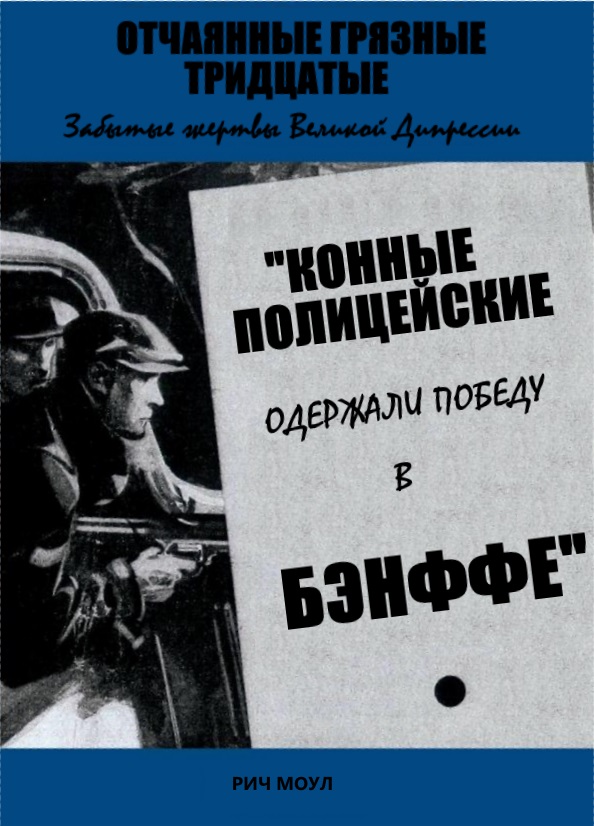 Пролог На юго-востоке Саскачевана, в шахтерском городке Эстеван двадцать два конных полицейских заняли свои позиции вдоль Четвертой улицы. К ним приближалась процессия из более чем 400 бастующих шахтеров, их жен и подруг, под коммунистическими флагами. Толпа язвила, смеялась и размахивала транспарантами с надписью «Мы отказываемся голодать, требуем закрыть магазин при шахте». То был день вторника, 29 сентября 1931 года. Вот-вот маленький шахтерский городок должен был превратиться в поле битвы между Королевской Конной полицией Канады и Коммунистами. Разлетелся приказ, и полицейские расчехлили револьверы. Офицер небольшого полицейского отряда из трех человек упал на землю, оглушенный дубинкой одного из демонстрантов. Вокруг него быстро разливалась лужа крови. Размахивая ломом, один из бастующих, Ник Нарган, вскочил на крышу припаркованной у обочины пожарной машины. Пожарник-доброволец бросил шланг и кинулся наутек. «Захватил, захватил!» - кричал Ник, дерзко занося над головой лом. Лом обрушился на крышу пожарной машины. Раздался выстрел полицейского револьвера. Лом со звоном упал на тротуар, а Ник, схватившись за грудь, повалился на дорогу. Толпа взревела. Пригибаясь под градом камней, полетевших в них, совсем еще неопытные полицейские стреляли по толпе, перезаряжались и стреляли снова. Когда стрельба прекратилась, трое шахтеров лежало на земле, мертвые или при смерти, и еще тринадцать ни в чем не повинных жителей городка получили раны от пуль. Кровавое происшествие вызвало резонанс по всей стране. В полицейском подразделении конной полиции Канады Регины в 125 милях к северу 20летний уроженец Оттавы Грей Кэмпбелл и еще несколько зеленых новичков получали военную подготовку в оружейной комнате. Еще в 75 милях к северу трое скучающий бедных подростка из духоборских семей внимательно прислушивались к шепоткам в толпе: что, мол, Эстеван был не последним примером  жестокости их дедов-духоборцев, приехавших из России в Канаду в поисках лучшей жизни.Глава 1. Времена меняются.От жара огня кожа начинала нагреваться и чесаться, но поджарый мальчишка семи лет Иван Посников не собирался отходить. Что-то должно было вскоре произойти, и он не хотел это пропустить. Семья Посниковых проделала долгий путь от своей фермы возле Аррена, что в штате Саскачеван, до деревни под названием  Веригино. По пути им встретилось больше людей, чем Иван когда-либо видел в своей жизни. Повозки катились от Пелли, Бучанана и расположенного неподалеку Камзака. Как и Посников эти люди были духоборцами.Сжигание оружияНа языке людей Джо духоборы значит «борцы духа». Джо не был точно уверен, что это значит, но он точно знал – ничего хорошего. В школе англоговорящие одноклассники произносили слово «духобор» сморщив нос, будто учуяв коровью лепешку на ботинке. Когда Джо с родителями поехал в Аррен за покупками, некоторые взрослые англоговорящие канадцы смотрели на него в точности, как его одноклассники. Джо это удивляло. Канаде так нужно было, чтобы духоборы построили здесь свои фермы, что им даже дали для этого землю, как рассказывал ему папа, но тогда почему все презирали их? Не потому ли что духоборские женщины под «занавесками» (фартуками) носили длинные домотканые юбки, а коротко стриженые волосы покрывали белыми платками? Маленький Джо никак не мог в этом разобраться. Днем ранее Джо спросил отца, почему им приходится ехать так далеко. Отец ответил, что там они будут праздновать сжигание оружия. Братья Джо, Фред и Гарри, как всегда держали ушки на макушке. В ту ночь, перед тем как ложиться спать, Фред спросил, зачем вообще кому-то сжигать руки (игра слов – burn the arms может значить «сжигать руки» и «сжигать оружие»). Разве это не больно? Джо хихикнул. «Arms» здесь значит оружие, - прошептал он. Его ответ удовлетворил любопытство Фреда и Гарри, однако сам мальчик вновь задумался. Единственными людьми с оружием, которых он видел, были полицейские в красной форме. Когда Посниковы прибыли в Пелли, Джо украдкой начал разглядывать коричневую кобуру, висящую на широком ремне полицейского. Каково это – держать такую пушку в руке? Стрелять из неё?Когда повозка Посниковых проскрипела через скотный двор, новый вопрос пришел Джо в голову. Зачем борцам духа сжигать свои пушки? Его отец обернулся на него и посмотрел странным взглядом. Не только пушки – сказал Джордж Посников, поворачиваясь к остальным, но и мечи тоже. До того, как его бабушка с дедушкой переехали в Канаду, Россией правил царь. Духоборы служили солдатами в царской армии. Они сожгли свое оружие, потому что не хотели драться и убивать. Многие из них верили, что Бог живет в каждом человеке и убить человека – все равно, что убить Бога. Джо принял это к сведению. Если Бог и жил внутри него, он определенно вел себя тихо. Джо никогда не чувствовал, чтобы кто-то внутри него шевелился и не слышал его голос. Возможно, его никогда там и не было, или он куда-то ушел. В конце концов, может быть, Бог и не хотел жить внутри Джо. Наверное, царь был кем-то вроде канадского короля, решил Джо. Учитель рассказывал им о разных правителях. Нет, король живет в Англии, напомнил себе Джо. Канадским правителем был премьер-кто-то-там. Английская речь учителя смущала и злила Джо. Чтобы почувствовать себя лучше, он про себя повторял слова, которых не знали другие дети, например, единоличники. Так Посниковы и другие духоборы, у которых во владении была своя земля, называли себя.Когда родители Джо были совсем маленькими, единоличники покинули свои духоборские деревни в прериях, такие как Вознесение и Освобождение (интересно, как бы попытался учитель произнести эти слова!). Только так семьи могли получить землю в собственность. У большинства единоличников остались их фермы, но те старые деревни – почти 20 рядом с Арреном и Пелли – почти исчезли. Времена изменились, и землю, которую крестьяне обрабатывали с таким трудом, чтобы превратить её в плодородные фермы, отобрало и продало с молотка правительство. Только за то, что фермеры отказались принести клятву верности королю. Следуя за другими повозками, Посниковы свернули на поле к украшенному двухэтажному дому лидера духобор Питера П. Веригина. Они оставили повозку на стоянке среди дюжин других и прошли к большому костру. То, что увидел Джо, напомнило ему о воскресных собраниях, еженедельных встречах людей. Вокруг костра сидели мужчины, образовывая круг, а позади них другой круг образовали женщины. Все читали Отче Наш (Молитву Богу, как называл её учитель), женщины пели псалмы, а затем один из стариков начал рассказывать о далеких днях в Россия и о духоборцах-солдатах, которые не хотели никого убивать. Люди подбрасывали ветки в костер, и он разгорался ярче. Мужчины подходили к огню и бросали в него бревна, в форме ружей. Джо был расстроен – это был всего лишь спектакль! Подошел еще один мужчина. Инстинктивно Джо понял, что тот не был духоборцем, а взгляд мальчика зацепился за предмет в руках мужчины – настоящее оружие. Молча мужчина принялся бросать пушки в огонь, одну за другой. Джо смотрел, не шевелясь. Языки пламени лизнули деревянные приклады и добрались до металлических стволов. Джо хотелось протянуть руку и потрогать пушки, но это никак нельзя было сделать на глазах у всех. Кроме того, пушки должны быть уже очень горячие. Но может однажды… Черный четвергПокрываясь испариной под жаркими лампами 17-летний Грей Кэмпбелл мелом выписывал последние котировки на огромные доски, повешенные на стене в комнате посетителей в брокерской компании Оттавы. Служащие Нью-Йоркской фондовой биржи вбивали последние цены и объемы биржевых сделок в загадочный прибор под названием тикер, изобретенный Томасом Эдисоном, и несколько минут спустя в брокерских конторах по всем США и Канаде маленькие приборчики, водруженные на деревянные тумбочки, начали выстукивать эти цифры на бумажных лентах тикеров. Если инвестор хотел понаблюдать, как растет его прибыль, он садился в свой автомобиль, ехал к брокеру, заходил в комнату для посетителей, садился, закуривал и начинал внимательно наблюдать за мальчишкой, вроде Грея Кэмпбелла, который также, с лентой тикера в одной руке и кусочком мела в другой, выписывал изменения на большую доску.Инвесторы, сидящие в креслах-качалках за спиной у Грея, вовсе не были богатенькими магнатами. По мере того, как рынок ценных бумаг разрастался, банки и брокерские компании начали предлагать инвестиционные кредиты даже тем, кто никогда в глаза не видел совет директоров и не изучал балансовые ведомости: это были стенографистки, джаз-музыканты, механики, учителя и госслужащие. Кому какая разница, что процентная ставка 20%? Работяги покупали акции по марже (финансовый термин, который звучит гораздо лучше, чем «займ»), уверенные в грядущих огромных прибылях.«Черт, разве мы сейчас живем не в самое лучшее время?»- вопрошали друг друга мальчишки за обедом. Молодым и зеленым служащим брокерских фирм, таких как Грей Кэмпбелл, не проработавших еще и трех недель, их работа казалась полной радужных перспектив. Однако Грею было совсем неинтересно входить глубже на рынок акций. Каждый день он возвращался домой уставшим, вымотанным и раздраженным. Более того, его отец вечно жаловался, что Грею все кажется неинтересным. Он закончил школу и все дороги открылись перед ним. На самом деле Грей был озабочен своим будущим, но проблема была в том, что поступление в Кингстонский Королевское Военное Училище он отвергал также твердо, как и его отец – возможность поступления сына в любое другое учебное заведение. Как бы то ни было, 24 октября 1929 года на работе случилось кое-что совсем не обычное. Еще до открытия биржи в комнате для посетителей, где работал Грей, остались только стоячие места. Вчера случился настоящий взрыв. За последний час торгов целых 2.6 миллиона ценных бумаг, объем целого дня, сменили владельцев. Хуже того, упали цены. Утром того четверга инвесторы заметно нервничали. Устаканятся ли цены теперь? Раньше всегда так было.В восьми часах езды к югу можно было наблюдать такую картину рядом со зданием Нью-Йоркской Фондовой биржи, что даже у самого бывалого столичного брокера глаза бы полезли на лоб. Сотни тысяч людей стояли перед шестью коринфскими колоннами, внимательно глядя на входные двери. Но не сами двери привлекли внимание толпы, а глухие звуки голосов, доносящиеся из-за них. Внутри тысяча исступлённых мужчин выкрикивала одно слово: продавай, продавай, продавай!Через пару минут после открытия биржи оказалось, что каждый из тех, кто следил за Греем Кэмпбеллом, потерял деньги. К середине дня тикер в руках у Грея стал совершенно бесполезным. Цифры, которые он выдавал, были уже устаревшими на несколько часов, хотя тикер и выдавал невиданную скорость в 500 символов в минуту. Инвесторы выкуривали одну сигарету за другой и истерично требовали своих брокеров продать свои вклады поскорее. Но чтобы сделать это, брокерам пришлось бы пробивать себе путь к бирже. Об этом можно было забыть – дюжина молодых людей, сидящих за телефонными панелями управления Нью-Йоркской Фондовой Биржи, были завалены тысячами отчаянных звонков от клерков, которые не успевали вовремя менять на доске цифры из тикера. В день, который поколение Грея, поколение лихих двадцатых, навсегда запомнить как Черный Четверг, редкий маклер находил покупателя. Четыре дня спустя, в страшный Кровавый Понедельник ситуация только ухудшилась, так как после относительного спокойствия пятницы цены вновь продолжили падать. Мальчики-клерки заметили еще одну деталь, выбивающуюся из привычного хода событий. За закрытыми дверьми маклерам приходилось делать очень много напряженных звонков своим клиентам приблизительно такого содержания: «Мистер Уилсон? Здравствуйте. Знаете, случилось очередное обрушение, так что вам лучше сейчас подъехать и покрыть маржу». «Покрытие маржи» заканчивалось для отчаявшихся инвесторов опустевшими банковскими счетами, разбиванием копилок и переворачиванием матрасов в поисках припрятанной заначки, в попытках отвратить неизбежное. Вскоре брокеры переставали звонить клиенту. Если они не получали ответа, то продавали его бумаги от его имени по той цене, за которую они были куплены, так что бедный инвестор оставался еще должен брокеру. Не нужно было быть гением, чтобы понять, что работа Грея теперь находится под большим вопросом. Он начал подыскивать новое место, как и миллионы других людей, вмиг оказавшихся безработными. Внезапно оказалось, что рабочие руки никому не нужны. Почти отчаявшись, Грей вступил в ряды Канадской Милицейской Дружине; там он, по крайней мере, будет рядом с друзьями. Один из клиентов биржи стал лучиком надежды для обеспокоенного подростка. Он подсказал ему место, где еще требовались юноши на работу. Грей был смышленым парнем, и экзамен прошел бы легко. Он должен был попытаться попасть в Королевскую Конную Полицию Канады. Деревенская добротаБилл Нейш дернул за блестящий прицеп, в котором хранились все его пожитки и инструменты на его вьючной лошади. Ему не терпелось вернуться обратно в глушь. После быстрого поцелуя от жены он погрузился в повозку и выехал. К себе домой он вернется только через несколько дней. Женитьба – это дело хорошее, но здесь, в Скалистых горах – разве можно желать большего? Жизнь егеря Национального Парка Бэнффа прекрасна, особенно в такое свежее осеннее утро, после едва ли не самого жаркого лета на памяти егеря?Билл Нейш подумал, что, наконец, после двадцати лет поисков, он нашел идеальную работу. Закончив карьеру преуспевающего шерифа в Неваде, он переехал в недавно образованную провинцию Альберта и вступил в ряды Королевских Канадских инженерных войск, чтобы бороться с заморскими захватчиками. Ему казалось, что это отличный способ выразить свою благодарность за предоставление ему крова. Кроме того, разве не было у рожденного в Канаде Билла Нейша долга перед королем и страной?С его военной подготовкой и умением ездить верхом, присущим любому пастуху, он был идеальным кандидатом на пост констебля королевской конной полиции северо-западного округа. Его отправили в маленький городок Бэнфф, в место, которое тогда называлось Парком Доминион в Скалистых горах. Тогда, в 20-х годах, ему казалось, что патрулирование пары мощеных улочек и грязных аллей – это одно из приятнейших занятий на свете, хоть иногда и скучное. Как смешно было позировать с суровым и важным видом рядом с лошадью или с револьвером наперевес для сцены «задержания опасного преступника», прямо как в кино, по просьбе фотографа местной газеты Байрона Гармона. В его отделении полиции существовало множество правил и положений, большая часть которых казалась еще нелепей позирования для фотографа. Билл Нейш жил этими правилами, пока не встретил свою будущую жену. Пройдут годы, пока эти правила не разрешат свадебным колоколам зазвонить для Билла, так что единственным выходом для него было бросить службу. Такой шаг означал бы, что Биллу придется пробиваться по жизни всего лишь с одним прицепом вещей. Это было трудно, но Билл справился, как и многие другие до него.На егерской службе также существует множество правил, однако так как егеря часто уходят в долгие одинокие патрули, власти Оттавы решили оставить Билла и его коллег в покое при условии, что они будут тщательно вести дневники наблюдений. Большая часть записей в его дневнике была немногословна: «Наткнулся на самку гризли с двумя детенышами. Напугал их своей лошадью» или «Отпугнул трех браконьеров у станции Голова Индейца». Каждый год егерям приходилось добивать несколько вапити и снежных баранов,  умирающих в агонии из-за того, что невеждам городским охотникам было слишком лениво добить раненое животное, или из-за того, что они даже не поняла, что попали в него. Егеря знали, что иногда напуганный или голодный медведь может убить случайного прохожего на дороге или задрать продавца на улице. Тогда «убийцу» следовало прикончить. Тогда один из егерей – иногда и Билл – вынужден был взводить курок и приканчивать зверя. Там в глуши Билл усвоил важный урок – что быстрая, чистая смерть часто бывает выражением доброты.Но бывали и веселые моменты. Прошлой весной, во время обхода по реке Красный Олень, Билл встретил егеря Клиффа Мёрфи и его жену Нелли, которые приглядывали присматривали за своим стадом лошадей из 175 голов на живописном ранчо под названием Я Ха Тинда. Как же Нелли заставить её пугливую лошадку перейти через разлившуюся реку? Садись на Панча, предложил Билл, указывая на свою вторую лошадь. Он отличный пловец, все будет в порядке. Нелли не заметила ни то, как Билл подмигнул Клиффу, ни улыбку, которую Клифф не смог подавить. Если она и заподозрила что-то, то только потому, что у Билла была репутация большого шутника. Старый Панч заводил Нелли все глубже и глубже в воду, пока вода не добралась ей до талии, а он сам едва держал голову над поверхностью. Нелли с ужасом поняла, что ленивый конь просто пошел по дну реки. Билл и Клифф услышали крик Нелли: «Панч, старая ты скотина, выбирайся-ка отсюда!». Панч все-таки переправил вымокшую до нитки Нелли на другой берег, но напоследок Нелли обернулась к хохочущим мужчинам и послала Биллу грозный взгляд. Да, Билл был тот еще весельчак. Год назад по центру города Калгари прошла толпа из тысячи протестующих, возглавляемых Лигой Юных Коммунистов. Некоторых полиция арестовала, но коммунисты не собирались сдаваться так просто. «Освободите заключенных» - заявили они начальнику полиции, «иначе мы устроим вам хорошую встряску». Но они могли сотрясать только воздух. Тем не менее, начальник задумался. Людей, оставшихся без работы, без дома, без надежды – и особенно без надежды – легко уговорить действовать против закона. Тогда, в 1932 году Великая Депрессия по-настоящему затронула Альберту. Еще до конца войны в бедственном положении оказались все фермеры в зоне сухого земледелия, раскинувшейся от Летбриджа до 30 км к востоку от городка Свифт Каррент. Теперь же тяжелые времена настали и для скотоводов. Отчаявшиеся владельцы ранчо умоляли Вашингтон закрыть границу для канадских коров. На скотных дворах Калгари цена за 100 фунтов мяса (45 килограммов) упала с семи долларов до двух. По Северной железной дороге тысячи семей со своим поголовьем  уезжали из южной части Альберты на фермы в северный регион у реки Мирной. В Калгари Канадская тихоокеанская железная дорога закрыла свои отделения. Все предприниматели обанкротились. Тысячи людей выходили на забастовку перед зданием ратуши с требованием предоставления рабочих мест. Торговцы из Бэнффа сразу почуяли грядущие изменения. Путешествие в горы сразу стало роскошью и стали думать, что великая туристическая эра Канадской тихоокеанской железной дороги увидела свой закат. И если бы даже Депрессия не погубила любовь богатых американцев к поездкам в горы на поезде, это сделали бы автомобильные путешествия. Кемпинговые лагеря, стоянка в которых стоила всего 35 долларов в неделю, появлялись как грибы после дождя вдоль шоссе Виндемир. Тем не менее, для егерей в те мрачные времена находились свои плюсы. Пусть правительство прокладывает дороги через горы. Все равно слишком мало человек имеют в собственности автомобиль или достаточно денег на топливо, а чем меньше туристов, тем меньше проблем от голодных медведей, привыкших к тому, что туристы их подкармливают. Казалось, что Депрессия подобрала под себя всю страну, и только самым отдаленным уголкам Банффа удалось избежать её когтей. Для егеря Билла Нейша жизнь шла своим чередом.Глава 2. Жаркое лето.          Питер Войкин, четырнадцати лет от роду, сидел за большим семейным квадратным столом, наблюдая за мухой, лениво кружащей по крашеному потолку комнаты. Пот стекал по нему под ворот грязной рубашки. Разожженная утром печь уже погасла, но в комнате все еще было очень жарко. На обед будут не разогретые остатки курицы и немного прошлогодней маринованной свеклы. Пока что у них еще были цыплята на обед – по крайней мере, пока в амбаре кудахтали их куры – и овощи с небольшого огорода, который Тина, мать Пита, поливала грязной водой, в которой мыла посуду. Пока у них было, чем кормить корову, они пили молоко. Отец Пита Гарри заработал денег на жизнь во время прошлогодней молотьбы зерна. Они надеялись, что работа найдется и в этом году. В этом юго-восточном уголке Саскатчевана им повезло, ведь в 600 милях к западу, возле Свифт Каррент, ситуация лишь ухудшалась. Города Пелли, Арран и Камсак были за границами зоны Сухого Пояса, хотя сейчас сложно было в это поверить. Отец Пита никогда не разговаривал со своими четырьмя детьми о погоде, да и вообще о чем-либо, но Пит был достаточно взрослым, чтобы понимать кое-что самому. Стоя перед затянутой сеткой дверью и глядя на безоблачное небо над сараем, отец только молчал и хмурился. Пит знал, что было у него на уме. В мыслях Гарри Войкин страстно призывал дождь.Деревенские мальчишкиСудьбоносный момент настал, когда рядом с арендованной фермой семьи Посниковых пересох колодец. Их собственная ферма, расположенная чуть к юго-востоку от дома Войкиных, была больше не в состоянии прокормить Джорджа, Мэри и их пятерых детей. Семнадцатилетний Джо, старший друг Пита, жил на арендованной ферме с братьями Фредом и Гарри. Пит время от времени видел, как братья Посниковы поят лошадей на ферме Джорджа Буша.Несмотря на ужасную засуху Джордж сказал: «Конечно ребята, приводите своих лошадей ко мне!». Джордж делился с ними многим, помимо воды. Так как многие духоборы не знают английского, он взял на себя ношу читать вслух для своих гостей письма и новости, а затем от их имени писать ответы на английском. Иногда к Иде Буш приводили больных и раненых, чтобы она вызвала по телефону врача, единственного во всей округе. В качестве благодарности духоборы приносили владельцам этой неплодородной фермы дары, в виде части урожая овощей. Тем не менее, Буши, как и другие счастливцы, осилившие английский, могли зарабатывать себе на жизнь путями, недоступными большинству духобор. Как-то Джо и Пит услышали, что Буш работает мировым судьей, что значит, что он имеет право сажать людей в тюрьму. И Буш с констеблем Канадской Полиции Гарднером, живущим на ферме Бушей, искали людей, которых нужно посадить в тюрьму, прямо сейчас.Дело в том, что некто начал устраивать пожары в школах. Большинство духобор, у которых есть дети, хмуро переговаривались, боясь, что думать будут на них. Зачем бы им делать это? Они сами буквально тащили своих детей в школу, чтобы их там научили читать и писать по-английски! Тем не менее, для большинства людей все духоборы на одно лицо – дикари, сжигающие школы и марширующие по улицами голышом в знак протеста правительству.  Но на самом деле, протестующие все принадлежали к небольшой группе, называющей себя Свободниками, или Сына Свободы.Большинство свободников покинули свои дома в Саскатчеване и возвели деревни в Британской Колумбии за долгие годы до рождения Пита и Джо. Большинство, но не все. Головной штаб свободников располагался в деревне Верегин, неподалеку от места сжигания оружия. Конечно, именно Сыны Свободы поджигали школы, но кто мог это доказать? Как бы то ни было, свободники были меньшим из зол, которые угрожали всем фермерам Саскатчевана, как духоборам, так и нет: это низкие закупочные цены на зерно и длительная засуха.Пит не знал, сколько еще сможет продержаться отец прежде, чем придется подавать бумагу об отказе от аренды и платить штрафы. Неослабевающая волна жара уничтожала все вокруг. Реки на севере и юге Саскатчевана пережили самый низкий уровень воды на памяти долгожителей. Всем, и даже Бушу, и констеблю Гарднеру, не оставалось ничего, кроме как ждать и надеяться.Первые постыС длинными, перекинутыми через плечо сумками из ткани, полицейские гарцевали по каменному полу станции города Регина к двери, ведущей на платформу. Горячий воздух прерий обдал их лицо, словно жаровня. Грей Кэмпбелл и пятеро его друзей были по форме застегнуты на все пуговицы, так что под полуденным солнцем жаркого лета они уже порядком запарились.Они сели в первый вагон сразу после мотора, головного вагона и нескольких вагонов с багажом и почтой, так что гарь от трубы не попадала на них. Грей узнал это несколько месяцев назад, когда путешествовал из Оттавы в Регину. Они смогут поехать с открытыми окнами. Была все-таки существенная разница между поездкой до поста конной полиции и роскошной поездкой на поезде до живописных мест отдыха для туристов. Полицейский ваучер давал право на поездку только в сидячем вагоне, никаких кроватей. Это значило, что Кэмпбеллу и его друзьям придется поспать сидя, а не горизонтально. Что ж, по крайней мере, ехать было не очень далеко. Первая пересадка от Регины будет в Саскатуне ночью, а утром они сядут на поезд до Эдмонтона. Уже завтра днем Кэмпбелл будет приветствовать отделение в городе, который назывался «Воротам на Север».Может, он и в самом деле является воротами, но все-таки город, а не Север, с его патрулями в собачьих упряжках, иглу, оленями карибу и белыми медведями – не тот Север, о котором так страстно мечтал Грей. В 1932 Арктика оставалась последней неисследованной областью Канады. Все было иначе всего 50 лет назад, когда племя Сидящего Быка оккупировало путь Большой Белой Матери. Те годы пролетели быстро, словно день. Всего 34 года назад офицер Сэм Стил и Северо-Западная Конная полиция очистили Юкон и сделали его безопасным для 30 тысяч охотников за золотом. Но, всего два золота спустя, золото кончилось, а с ним покинули Юкон Сэм и первые поселенцы.Порядки не сильно изменились со времен Золотой Лихорадки: патрулирование улиц верхом, обучение стрельбе из револьвера и винтовки, а также долгие часы строевой подготовки на площади Барракс. Кроме того, лекции по законам, уголовному кодексу и Акту об Индейцах почти не изменились, равно как и то, что рекруты все также отлынивали от службы. Тем не менее, в этом году было и кое-что новое. Глядя в окно и слушая перестук колес по плоскому пейзажу Саскатчевана, Грей обдумывал все это. Возвращение штыков стало для всех неожиданностью, хотя оно было очевидным. Рекруты слышали, что новый комиссар заказал партию штыков со склада. Как прикреплять штык к винтовке и орудовать им Грей научился еще в милиции. Это занятие не было чем-то новым и для ветерана Великой Войны Лайонеля Броадвея, самого старшего из полицейских, сидящих в вагоне. Но все равно никто не мог представить, что им придется вновь накалывать людей на штыки, как это делали еще Броадвей и их отцы на полях Фландерс. Только представьте себе волнение толпы рекрутов, вошедших в класс на первое занятие, посвященное пулеметам и слезоточивому газу! Именно это их ждало, если верить слухам в бараках, и это было хорошо, учитывая позорное пятно, которое легло на полицию после случая в Эстеване. Немногие из этих ребят, встретившись с толпой коммуняк, смогли бы вспомнить разом все, чему их учили на тренировках, как те шестеро, что сидели сейчас в вагоне. И кто смог бы их обвинить в провале?Воевать должны солдаты, а не полицейские. Хотя, казалось, именно к войне их и готовило управление. Одно дело, когда твой враг – фриц, и совсем другое, когда воюешь с мальчишкой, который такой же как ты, за тем исключением, что у тебя есть работа, а у него нет. Еще пару месяцев назад идея устанавливать пулеметы на улицах канадских городов казалась чрезмерной мерой предосторожности. Но когда подкрепление полиции Регины прибыло в Эстеван после беспорядков, пулеметы были немедленно установлены по всему городку. Грей не нашел ответов на свои вопросы в «Кратком справочнике для полицейского», маленькой красной брошюрке, вмещавшей информацию обо всем, что нужно было офицеру, от того, что делать в случае похищения девушки до нападения на полицейского при исполнении. И рекруты размышляли: неужто и кому-то из них суждено стать офицером такого рода?Глава 3. Рыночная площадьПо прибытии в Эдмонтон Грей Кэмпбелл и остальные новички установили загон для лошадей возле кирпичного стойла для животных, принадлежащих местному подразделению. Они объезжали и тренировали лошадей, пойманных в прериях, а затем галопом скакали на них вдоль берега реки Северный Саскатчеван. Вскоре лошадь и человек начинали двигаться как одно целое. Когда прибыли новички из Ванкувера, стало ясно, что что-то должно скоро произойти. Парни из Ванкувера чувствовали себя в седле не так уверенно, как ребята Грея и предпочли бы скорее, чтобы их ноги стояли твердо на земле, а не болтались в стременах. Лошади учились сбивать на ходу набитые соломой чучела, а новички играли роль «страшной» толпы, пугая лошадей и мешая наездникам. Стороннему наблюдателю вся эта катавасия, полицейские, стучащие в железные горшки и размахивающие простынями на ветру, показалась бы бредом, но знающие люди понимали, что это может помочь избежать многих ошибок, сделанных в Эстеване. Город осажденГрей Кэмпбелл обнаружил, что город, как и многие другие города в западной части Канады, сильно изменился с 1929 года. Столицу провинции наводнили бездомные переселенцы. В отличие от недавно прибывших подкреплений Конной Полиции Канады, у которых была работа и крыша над головой в новом месте, эти новички – всего за одну неделю прибыло более тысячи человек – не имели с собой ничего, кроме тюка с одеждой и запасного комплекта посеревшего белья и носков, завернутого в одеяла, лежащие у них на плечах. В какой-то момент бедняки начали пускать в ход кулаки, вступать в стычки с городскими копами прямо перед зданием полиции. Семнадцать человек получили обвинение и были отправлены в тюрьму. Казалось, они были не очень этим огорчены – ведь их кормили, мыли и содержали теперь за казенный счет. Однако, они, видимо, были не слишком рады в тот день, когда их выпустили, ведь тогда им снова пришлось самим бороться с холодом и голодом.В казне города Эдмонтон и так не хватало денег, так что с бродягами отчаянно боролись. Городская газета назвала «лишенцами» этих людей, ютившихся прямо в сырых грязных сточных трубах, что проходили под бурлящим жизнью городским центром. Полиция вымели оттуда практически всех, а на решетки, закрывающие стоки, повесила амбарные замки. Большая часть выселенцев ушла недалеко, обосновавшись в картонных лачугах и землянках к югу от Даусонского моста. Эти «пещерные люди» рыли себе жилища прямо на берегу реки, обставляя их мебелью, найденной на свалке.Кто возьмет на себя ответственность за то, чтобы предоставить им кров и пищу? Только не мы, сказали хором мэр Дэн Нотт и его советник, указывая пальцем на восток, где находился парламентский холл Оттавы. Только не мы, вторил им премьер-министр Беннет, заявляя, что согласно Конституции Канады ответственность за бездомных ложится на плечи местных властей. К июлю 1932 года администрация городов Калгари и Эдмонтон прекратила оказание любой помощи безработным мужчинам, будь они местными или приезжими, и отправляла их в новые государственные трудовые лагеря. К тому времени, как отряд Кэмпбелла прибыл в Эдмонтон, среди сотен оставшихся еще мужчин, а также безработных женатых мужчин, которым перестали передавать посылки от семей, росло напряжение. К середине декабря благодаря снижению температуры и приближению Рождества, напряжение переросло в отчаяние. Но они все продолжали и продолжали прибывать. Патрулируя главные подъезды к городу, Конная полиция разворачивала назад все подозрительные повозки, прибывшие из самых разных городков и деревень, не давая им войти в город. Большая их часть отъезжала недалеко, круто разворачивалась и пыталась войти в город по проселочным дорожкам. К 20 декабря Эдмонтон стал, против своей воли, приютом для двух тысяч бездомных. Тем не менее, оказалось, что многих из них зазывали в город. Полицейским сказали, что это все часть плана коммунистической Лиги Рабочих, горстки гнусных пройдох, желающих подорвать и без того пошатнувшиеся во время Депрессии устои демократии. Всего 16 лет назад такие люди стояли на передовой революции в России, и никто и поверить не мог, что так скоро подобное может произойти в Канаде.Лига Рабочих увещевала беженцев идти в Эдмонтон, но не затем, чтобы искать легкой жизни, нет, об этом было нечего и думать. Наоборот, чтобы выразить протест против отсутствия возможностей этой легкой жизни для большинства. Вместе с еще несколькими группировками, Лига Рабочих устроила так называемый «Марш Голода». По иронии судьбы, пожертвованные картофель, мясо и мука приезжали в грузовиках фермеров и оканчивали свой путь на кухне Трудовой Партии Украины, недалеко от городской рыночной площади. Погрязшие в долгах, стоящие на пороге банкротства фермеры неожиданно нашли родственные души среди городских безработных, ставших, также как и они, жертвами разваливающейся экономики и ушлых политиков. Лига Рабочих планировала разжечь ярость рабочих речами на городской площади, затем направить толпы на север, к мэрии, а после – прямо к другим правительственным зданиям. Там, прямо на ступеньках здания законодательного собрания, они потребовали бы встречи с премьер-министром Джоном Браунли, чья политика в отношении экономики поддерживала скорее крупных воротил бизнеса, а не простых работяг, голосовавших за него на выборах. Возможно, под давлением премьера мэр Дэн Нотт и городской глава совета отказали Лига Рбочих в проведении митинга. Участникам приказали разойтись сразу после выступления ораторов. Стратегия правоохранительных органов состояла из четырех шагов. Во-первых, они должны были расставить отряды конной полиции вдоль всей Сотой улицы, на западной стороне площади. Во-вторых, тридцать пеших полицейских должны были дежурить внутри длинного одноэтажного здания городского рынка. В-третьих, городская полиция размещалась на Проспекте 102, что к северу от площади. Наконец, были оборудованы площадки для снайперов на башне часов, что были установлены на крыше главного почтамта, на случай, если митингующие разбушуются. Хорошо проделанная работаРано утром 20 декабря Грей Кэмпбелл и его конный отряд заняли свои позиции на Сотой улице. Со стороны площади были слышны искаженные громкоговорителями голоса ораторов, подзадоривающих толпу, и ответные выкрики и аплодисменты. Тысячи людей столпились на промерзшей площади вокруг говорящих, и еще больше стояло на тротуарах и соседних улицах. Полицейские осознавали, что большая часть собравшихся – это не митингующие, а лишь праздные зеваки, пришедшие посмотреть на самое большое шоу в городе, вокруг которого Лига Рабочих подняла столько шума. Но это мало что меняло. Задачей Конной Армии Канады и городской полиции было поддержание порядка, и любой, кто нарушит его, горько пожалеет о том дне, когда он решил прийти на городскую площадь. Друг Грэя, юный Чарли Кольвин, стоял вместе с товарищами в здании городского рынка. Уже час они беспокойно прислушивались к доносившимся речам, которые ораторы один за другим выкрикивали в микрофоны всего в паре десятков метров от них. Что-то серьезное должно было вот-вот произойти. Ревом толпы и оглушительным свистом был встречен Эндрю Ирвин, председатель комитета Лиги Рабочих, судя по всему, большая шишка. «Нет в Канаде закона, который запрещал бы нам мирный проход по улицам города!» - внушал Ирвин толпе. Офицеры внутри здания быстро переглянулись. Что это было? «Нам не нужна жестокость и я прошу вас воздержаться от необдуманных действий», - предупреждал оратор. – «Если уж кто-то и применит насилие, то это будет полиция». Офицеры вновь переглянулись. Ах он наглый засранец. «А теперь», - послышался крик Ирвина, - «идемте все!»Полицейские напряглись, ожидая приказа выдвигаться. «Подождите» - приказал сержант, понизив голос. Ей-Богу, сегодня не должно повториться того, что было в Эстеване. Послышался грохот. Демонстранты, стоявшие на крыше, столкнули огромный кусок бетона прямо на стоящую под зданием городского рынка машину, превратив ее в лепешку. Кто-то закричал, заглушая нарастающий гул толпы; мэр Нотт зачитывал закон о нарушении общественного порядка, но никто его не слушал.Грей вместе с еще 21 конным полицейским сменили диспозицию всего через пару секунд после того, как демонстранты вышли на Проспект 101А. Они проскакали один квартал на юг и были на месте. По команде «Отряд, стоять!» лошади стали на месте как вкопанные. Грей увидел демонстрантов, катящихся вниз по улице в повозках или шагающих попарно. «Отряд, вперед!» рявкнул сержант. Они спокойно повели лошадей вперед по площадке, как на учениях. «Ближе! Ближе!» учил их тогда сержант Бейкер. Но сейчас ему не нужно было повторять дважды. Отряд двигался нога к ноге, одна сплошная, непроницаемая стена из лошадей и их бесстрастных, суровых наездников. Медленно и аккуратно они стали расталкивать локтями первых демонстрантов, чьи стройные ряды стали распадаться. Митингующие начали в беспорядке отступать назад, так как через плотные ряды полицейских протиснуться было невозможно. Лошади упорно двигались вперед, отталкивая толпу назад по Проспекту 100А. Распахнулись двери городского рынка и на улицу хлынули другие конные полицейские. Вооруженная дубинами городская жандармерия выдвинулась на площадь с севера. Зажатые с трех сторон демонстранты бросались камнями и палками, а полицейские пригибались и уворачивались. На следующие два часа площадь превратилась в поле битвы между небольшими группами полицейских, демонстрантов и простых зевак (ну как могли офицеры в такой толпе отличить одних от других?). Все толкались, пихались, били по ногам и головам, плечам, лицам. Уклонившись от нескольких брошенных в него наугад камней, Чарли Кольвин бросился в погоню за дебоширами демонстраторами. Они пересекли площадь, побежали вниз по Проспекту 101А, свернули в узкий переулок, как в фильмах с погонями. Когда они уперлись в тупик, демонстраторы не придумали ничего лучше, как прыгнул в витрину скобяной лавки.  (Младший констебль Грей Кэмпбелл и другие конные офицеры сдерживают тысячи демонстрантов Голодного марша на площади Эдмонтона)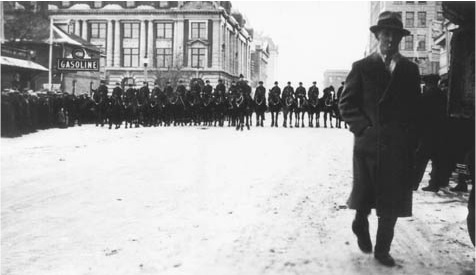 Войска скакали туда-сюда по проспекту и по площади, разгоняя толпы воющих демонстрантов. Грей услышал смачный звук удара. Клайв Холбрук, перегнувшись через лошадь, потряс головой, затем выпрямился – на его окровавленном подбородке виднелся отпечаток камня, попавшего в него. Пару дней ему придется провести в постели, зато пока он был единственным пострадавшим со стороны конной полиции. Многие же пешие участники митинга – с обеих сторон – казались менее удачливыми. Когда спустя несколько часов полиция совершила обыск дома Украинской Партии Труда и находящейся неподалеку церкви, в которой выхаживали раненых, она надеялась обнаружить склады огнестрельного оружия. Но они нашли лишь несколько вспотевших женщин, готовящих индейку, и группу невооруженных мужчин, сидящих за столом в предвкушении рождественского обеда. Всего арестовали тридцать двух мужчин и одну весьма склочную женщину.На следующий день Грей и его отряд патрулировали площадь, где еще недавно разыгрывалась драма, спокойно ведя лошадей через пустынную площадь. Некоторые уже называли то, что случилось, «восстанием», но по мнению Грея лучшим словом было «беспорядки». Конная Полиция знала, что своими действиями предотвратила настоящее восстание. Это то, Грей Кэмпбелл называл «хорошо и гладко выполненной работой».Несколько дней спустя Грея откомандировали сопровождать украино-говорящего детектива в замерзшую деревню. У детектива с собой было несколько ордеров на обыск. Они искали лидеров Марша Голода. Долго ходить не пришлось – многих из них обнаружили прямо на семейных фермах. Грей был готов к отпору и очень жестокому со стороны молодых людей, которых ему предстояло допрашивать и арестовывать, но его ждал сюрприз. Напротив, его и его компаньона родители молодых людей везде встречали с радушным рукопожатием и приветливой улыбкой. Им предлагали горячего кофе. Дети с любопытством поглядывали на них из-за материнских широких юбок. Это было совершенно не то, чего Грей ожидал от «преступников»! Настоящие лидеры Марша словно в воздухе растворились, а тех, кто был задержан, вскоре отпустили.Два месяца спустя полиция города Калгари арестовала лидера Лиги Рабочих Эндрю Ирвина. После ожесточенной конфронтации в городе, весь конный отряд немедленно собрали и отправили на юг. Тем не менее, в Калгари все было спокойно. Грей с товарищами разместились на нижнем этаже здания городского почтамта, временно переоборудованном в барак. В течение дня они неспешно патрулировали городские улицы, заигрывая с местными девушками, и проводили учения в прериях.Глава 4. ИзоляцияПо всему истощенному Великой Депрессией юго-востоку Саскатчевана новость о марше обнаженных людей пронеслась быстро, как пыль, поднятая горячим летним ветерком. Деревенские жители жаждали перемен не меньше, чем хорошего урожая, повышения цен на зерно и полноценного обеда каждый день. Фанатичные Сыны Свободы вновь появлялись то тут, то там, что было вполне ожидаемо. Последнее время они были слишком уж незаметными, да к тому же их духовный лидер Петр П. Веригин – реинкарнация самого Иисуса Христа – вновь прибыл в город. Забастовки на шоссе номер пять«Мы никогда не решим проблему с духоборами, пока не избавимся от Петра Веригина», - именно так заявил губернатор Саскатчевана Джеймс Андерсон в интервью для газеты. Фраза «проблема с духоборами» очень беспокоила тех из них, кто старался не вступать в контакты с радикальными сектами. Большая часть канадцев, включая многих соседей духобор в Саскатчеване, не делали разницы между Сынами свободы и остальными духоборами. Для них все духоборы представляли собой одну большую «проблему». И это несмотря на то, что большинство духобор жили мирно, работали упорно и не вступали в конфликты ни с правительством, ни с полицией.Появления Веригина оказалось достаточно, чтобы переполошить местных Свободников, некоторые даже посчитали его появление божьим вмешательством. Несколькими месяцами ранее власти Канады депортировали 52-ухлетнего духовного лидера обратно в Россию, откуда он бежал за несколько лет до этого. Для многих такое решение представлялось равнозначным смертной казни. Тем не менее, когда корабль уже должен был отправляться из Халифакса, адвокат Веригина добился отсрочки приговора. В Камсаке он всего лишь провел одну встречу, будто бы для того, чтобы обсудить со свободниками их намерения и общий курс. Вполне возможно, что и после сегодняшней вдохновляющей встречи и общей молитвы на первом этаже вычурного Веригинского дома, народ сорвет с себя одежды и пойдет бастовать против драконовских мер, принимаемых местными властями.Для умирающего от скуки 16-летнего подростка вроде Джона Калмыкова искушение в виде возможности поглазеть на обнаженных женщин, особенно если бы среди них попадались молоденькие, было слишком сильно, чтобы ему сопротивляться. Так как он жил вблизи шоссе номер пять, ему достаточно было только вскочить на велосипед или на лошадь или вовсе пройти немного пешком через поля чертополоха, единственного растения, безраздельно властвовавшего теперь на некоторых фермах. Он надеялся лишь, что полиция не доберется на место и не испортит все веселье. «Место» располагалось в нескольких милях от Камсака, рядом со складами Хаски Ойл, где иногда подрабатывали Джон с отцом. Ферма Калмыковых приносила все меньше и меньше прибыли, а затем и на Хаски почти не стало работы. Фермеры имели право покупать только дешевый, «фиолетовый» бензин, не облагаемый налогом, и неохотно заправляли баки тракторов. По мере того, как продолжалась засуха, у многих и вовсе отпала такая необходимость. Джон скучал по тем временам, когда он подрабатывал курьером на грузовичке компании Хаски, но еще больше он скучал по деньгам, которые там получал. Возможно, если бы у него никогда и не было в кармане больше пары монет, он бы и не знал этой тоски. Однако, теперь ему было понятно, что значит обладать деньгами. Откуда брать все, что так сильно хочется – классную одежду, сигареты, выпивку (нормальную, а не разведенную самодельную бурду) – если в кармане нет ни гроша? Как соблазнить девчонку?А тем временем шоссе заполнялось устало волочащими ноги Свободниками. Верующие были раздеты по нескольким причинам. Пребывание голым в общественном месте злило остальную часть жителей. Также Свободники верили, что человеческая кожа, будучи творением божьим, гораздо прекраснее, чем любая одежда. «Пусть верят, во что хотят», -- фыркали  окружающие. Сразу становилось очевидным, что некоторым из марширующих лучше было бы оставаться одетыми. Глаза молодых людей стреляли по толпе, выискивая в ней юные, цветущие тела. Шепот и злобные взгляды ознаменовали появление шести привлекательных девушек, которые могли бы стать объектом мечтаний любого парня. Вскоре показалась полиция, и в считанные минуты шоссе заполнилось так, как редко бывает в будние дни. Автомобили, грузовики и автобусы начали парковаться на грязной обочине. Захлопали дверцы и зазвучали окрики – здесь собрались копы из всех подразделений на много миль вокруг. Люди отмечали, что никогда не видели столько форменной одежды и шляп в одном месте.  Появление обнаженным в общественном месте с недавних пор было приравнено к преступлению, поэтому полиция должна была не только разогнать этот марш до того, как он войдет в город и разъярит местных жителей, но и препроводить его участников в участок для дальнейшего судебного разбирательства. Это уже стало неким подобием традиции: судьи Йорктона уже на протяжении нескольких десятилетий отправляли в камеры слишком уж фанатичных демонстрантов.При исполнении служебных обязанностей (или хотя бы притворяясь, что они их исполняют) некоторые молодые констебли изрядно повеселились. Один из них строил глазки хорошенькой девушке возраста Джона и явно не торопился сажать её в автобус. «Только представь себе, Джо», - хохотнул он. «Нам за это еще и платят!» Его приятелю, который пытался впихнуть в автобус чью-то бабку, весившую никак не меньше центнера, было совсем не смешно. Всего через несколько минут в поле зрения не осталось ни одного обнаженного тела. Хлопнули дверцы грузовиков, взревели моторы и машины умчались вниз по шоссе. Все это было очень весело, но быстро кончилось, и кто знает, когда теперь случится что-то интересное в богом забытыми Камсаке, Пелли или Арране? Точно не скоро. Периодические поджоги школ уже никого не шокировали. У Свободников были длинные медленно горящие фитили, поэтому к моменту приезда полиции очередная школа уже обычно в пепел, а поджигателей и след простыл. Реальные дела творились в Эстеване и Саскатуне, где полиция вставала против бедняков. В любом случае, пожары в местных однокомнатных символах государственно закрепленного промывания мозгов уже не занимали Джона, который давным-давно помахал школе рукой. Мало что тебя может занять, когда ты так беден. Джон подозревал, что то же самое чувствует и Пит Войкин в Арране, его дальний родственник (by marriage), и друг Пита Джо Посников. Джону нравились эти ребята, но в том, чтобы вместе с ними погоревать о том, как им всем тяжело живется, тоже было мало интересного. Он решил, что с него хватит. Джон решил достать денег любым способом. Осталось только придумать каким именно. Новые постыГрей Кэмпбелл точно знал, чего хочет, и в этот список точно не входило патрулирование тихих улочек верхом на лошади. Отупляющая однообразность его обязанностей в Калгари постоянно напоминала ему о том, где ему по-настоящему хотелось оказаться. Он все еще страстно мечтал об эскимосских землях, поэтому подал заявку о переводе на дальний север. А пока что у него будет еще немного времени, чтобы походить по простору перед встречей в долгой и темной арктической ночью. Безо всякого предупреждения Кэмпбелла вызвали на встречу с сержантом в офис инспектора Бавина. Окажется ли это тем, чего он так давно ждал? Сержант, сидящий за столом инспектора, смотрел на него с улыбкой – хороший знак. Через мгновение ожидания подтвредились: констебля Грея Кэмпбелла переводил на новый пост. Самодовольное лицо сержанта напомнило Грею хвастливых чинуш, высокомерно вручающих «смертному» желанную награду. Однако сержант говорил не о северных постах, вроде городов Резолюшен или Резилиенс, он сказал… Бэнфф?Все, кто работал в Калгари, слышали о Бэнффе, но знакомство Кэмпбелла с этим городом началось еще в бытность мальчишкой. Каждый канадский школьник слышал о маленьком туристическом городке, расположенном в сердце величественных (любимый эпитет) Канадских Скалистых гор. В бесчисленных газетных рекламных объявлениях и туристических брошюрах одетые в красную форму конные полицейские браво салютовали счастливым отдыхающим под каменными стенами похожего на замок станционного отеля под названием «Бэнфф Спрингс».  Кэмпбелл жаждал самой опасной, самой трудной работы, которую могут дать конному полицейскому, а чем он может заняться в спокойном Бэнффе? Тысячи мальчишек, таких, как он, зачитывались дешевыми приключенческими книгами о работе бравых полицейских на дальнем севере. Рассказы эти бывали весьма преувеличенными, однако дикая обстановка, в которой все происходило, а также захватывающий сюжет заставляли поверить в правдивость описанного. Такому посредственному городу как Бэнфф нечего было делать на страницах подобных книг. «Должно быть, это ошибка, сержант», - опешил Грей. «Наверное, вам лучше отправить кого-то еще.  Я собираюсь на север… » Он не закончил. Сержант побагровел и проорал что-то по поводу того, что «Приказы не обсуждаются». Посты распределялись, исходя из необходимости командования, а не по желанию констеблей.  (Бараки Конной полиции в Бэнффе, «дом» констеблей Грея Кэмпбелла, Джорджа Комбе и Джорджа Харрисона)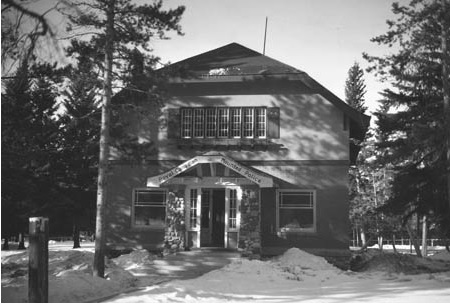 Все мечты Грея Кэмпбелла разбились вдребезги. Не лететь ему в санях, которые тащит дюжина хаски по обледеневшей реке. Не провести ему остаток дней в благословенном одиночестве, оплывая на лодке нетронутую сверкающую гладь озер, пробираясь среди сосен на верном жеребце. Защитой лесов и их обитателей занимаются лесничие. Работа констебля – защищать города и их жителей. На следующий день Грей уже трясся в переполненном пассажирском вагоне, следующем на запад. Качаясь в проходе он размышлял о неожиданной ожидавшей его компенсации, о которой он узнал незадолго до отбытия. По случаю смены поста он получит прибавку в один доллар к своей ежедневной зарплате в 1.5 доллара, чтобы не есть за общим столом, а как положено по статусу человеку, охраняющему один из самых знаменитых рестораном. Воистину заманчивое предложение. Грей оставил багаж в камере хранения на станции Бэнффа и пешком отправился до барак, располагавшихся по другую сторону моста Боу Ривер и, к его величайшему огорчению, неподалеку от городского зоопарка. Как он вскоре узнал, обитатели волчьего вольера подымали страшный вой в ответ на свист любого проходящего поезда, вне зависимости от времени суток. Кроме того, он узнал, что его начальником будет инспектор Валентин Брюс, бывший герой дальнего севера, о чьих подвигах он столько мечтал, мужчина, расследовавший дело о эскимосе, убившем двух священников, двадцать лет назад. Констебль застонал от зависти. Тем не менее, вскоре Грей выяснил, что зависть и разочарование станут его редкими гостями в пасторальном Бэнффе. Полицейский с открыткиЧерез пару недель после прибытия Грея туристический сезон достиг своего пика. Конный констебль Кэмпбелл рысью патрулировал живописный каньон Сандэнс, окрестности горы Таннел и периметр поля для игры в гольф. Его приглашали позировать с туристами, сходящими с туристических автобусов, карет и поездов, которые привозили сюда все новых и новых туристов, включая и прехорошеньких женщин из самой Новой Зеландии и Европы. А по вечерам Грей и его коллеги по очереди приглашали этих очаровательных созданий на танец в банкетном зале отеля. Летняя жизнь светского общества в Бэнффе затихла, когда уехали последние посетители. Дождливыми осенними днями бьюик инспектора Артура Бирча вытягивал автомобиль, принадлежавший части, пытаясь завести его мотор. Во время однообразных зимних ночных патрулей всех обязанностей Грея и было только что пробираться по заснеженным тихим улочкам, проверяя, хорошо ли закрыты все задние двери. Тем не менее, и веселья на долю Грея иногда перепадало. Однажды он с еще несколькими свободными от дежурства констеблями решили взобраться на гору Норквай, чтобы спуститься с неёё на лыжах. Они быстро перекусили на полпути у потрескивающей печурки в хижине, затем последовало сложный подъем на вершину, а после – захватывающий дух спуск по легкому снегу и веселое возвращение к цивилизации. Время от времени полицейские перекидывались в картишки с выпивали с бывшим конным Биллом Нейшем и другими лесничими, знатоков самых потаенных уголков леса. Они были сложены так же крепко, как и их собратья в красной униформе конных полицейских. Периодически обитатели города приглашали их на домашние обеды. Иногда они ходили в кинотеатр Люкс, названный по фамилии его владельца Нормана Люксмана по прозвищу Мистер Бэнфф. Он был предпринимателем, организовывающим осеннюю ярмарку, которая помогала городскому бизнесу держаться на плаву в дни казавшейся бесконечной экономической депрессии. Люди читали о Депрессии в письмах и городских газетах, а также слышали о ней по местному радио, которое, к тоже же, передавало религиозные программы каждое воскресенье. Пухлый, в очках Билл Аберхарт вел передачу «Назад к Библии» на мощной радиостанции «Голос Прерий». Десятки тысяч людей искали частоту 1030, чтобы послушать захватывающие воскресных проповеди искромётные истории от Билла «Библии». Священника-оратора интересовало не только обращение людей в свою веру, но и политика. Под смех и аплодисменты он поносил, на чем свет стоит банки и ипотечные компании. Аберхарт рассказывал о своем «плане, которые позволит каждому иметь машину, холодильник и ежедневные поездки в большой город» и при этом не потребует от вас ни пенни. Он был основан на понятии «общественного кредита». Многие называли это сумасшедшей затеей, однако целые тысячи отчаявшихся людей внимали каждому его слову.В официальных отчетах управления конной полиции Канады сохранились записи о порожденных Депрессией волнениях. Десятки людей были ранены во время кровавой забастовки в рабочем лагере на окраине Саскатуна, когда конная полиция ворвалась в толпу бастующих, чтобы схватить зачинщиков. Инспектору Лорне Сампсону в голову попал камень, он упал с испугавшейся лошади и врезался в фонарный столб. Пока горела битва, инспектор лежал без сознания. Он умер позднее в больнице. Обвинение было предъявлено двадцати двум радикалам. Список территорий запада Канады, втянутых в беспорядки, все рос и рос. Беда пришла даже в крошечные городки, раскинувшиеся вдоль прохода Кроуснест, где вооруженные шахтеры провели несколько митингов и демонстраций. В Блэйрморе даже осмелились назвать городской парк в честь Карла Маркса, автора Коммунистического Манифеста.Тем не менее, из Бэнффа все эти беды казались такими далекими. Самые ощутимые доказательства сложных временем на деле имели довольно позитивный характер: теперь в Бэнффе расположились новые современные бани. Наконец, давно задуманные парковые ворота из камня стали более реальными, а также было построено красиво здание администрации парка. Рабочие бригады, состоящие из сотен ранее безработных людей, были поселены неподалеку от рабочего лагеря в Хили Крик. На северном берегу озера Лаузи команды, по типу той, что работала рядом с шахтерский городком Нордегг, были заняты постройкой шоссе, соединяющим Бэнфф И Джасперю Полиция также пришла в выводу, что было отличным решением вытащить этих бедолаг из их вагонеток и перевести в лагерь. Эти люди с грустью звали себя «королевскими двадцатниками», имея ввиду свое ничтожное жалование, размеров в двадцать центов в день. Но жить в тепле и стабильно питаться было все же лучше, чем спать на скамьях в парке и высаивать очереди в столовых для бездомных. Предсказуемо сменяли друг друга дни и ночи в жизни констебля Грея Кэмпбелла и городового Билла Нейша, а умеренно приятные времена года сменяли друг друга с успокаивающей регулярностью. Годы спустя Кэмпбелл будет мечтательно вспоминать о том времени, как о «золотых днях», когда федеральная и городская полиция мирно сосуществовали в мирном уединении, не ведая об упадке и бедах, творящихся по обе стороны «величественных» Скалистых Гор.Глава 5. ОтчаяниеДжон Калмыков ни с кем не собирался обсуждать свои планы о том, как достать денег – даже с Джо и Питом – однако, как только он заполучил их, было уже не важно, как много человек об этом узнает. Потратить его «получку», к сожалению, не представляло из себя особой проблемы.Деньги в матрасеОсенью 1933 года в обедневшем Камсаке было очень мало мест, где фермерский мальчишка мог бы подзаработать деньжат. Одним из таких мест оставался элеватор зерна в западной части города. Однако деньги, которые выделялись на заплату работников, хранились в сейфе. Потребовалось немного «жидкости» - нитроглицерина – чтобы достать их. Но Джон не умел подрывать сейфы. Он не знал, где достать нитроглицерин, не говоря уже о том, как его использовать. С другой стороны, в домах не было сейфов. Ограбление со взломом было менее зрелищным, зато и  гораздо менее рискованным предприятием. Сначала Джон положил глаз на маленькую бревенчатую хижину в четырех милях к югу от фермы Веригиных. Она принадлежала Демитро Зуравеллу. Зуравелл был старожилом в городе, и все знали, что он был богат. А если кто-то и забывал об этом, старый фермер регулярно приезжал в город, чтобы потратить кругленькую сумму. Джон решил навестить хижину. Рано утром в воскресенье, пока Зуравелл и его жена Анна были в церкви, он сделал пару глотков «картофельной водки» - для храбрости – и взял ружье. Со стороны он казался обычным подростком, который пошел утром пострелять дичь.Откуда Джону было знать, что в то ноябрьское утро Демитро и Анна не пошли в церковь, и что он столкнется с ними прямо у них на кухне нос к носу? Кто мог бы подумать, что старый болван кинется в драку и что Анна закричит как резаная? Два коротких выстрела – и вот они уже лежат на полу. Он переступил через тела и осмотрел дом. Это не заняло у него много времени; стоило ему откинуть тяжелую деревянную крышку сундука, как он увидел их – туго стянутые пачки денег. Что ему делать теперь? Нужно было скрыть следы ограбления и убийства. Масляная лампа, стоявшая на прикроватной тумбочке, легко упала, простыни и одеяла быстро занялись огнем. Теперь все выглядело так, будто пара не смогла выбраться из горящего дома. Это случалось тогда нередко.ВоеннопленныеПит Войкин пытался убедить сам себя в том, что его жизнь в лагере Нордегга была лучше той, что он оставил в Саскатчеване. Дело шло проще, когда он, Джо Посников и остальные садились обедать за длинный деревянный стол. Еда была бесплатной и ничуть не хуже домашней. Звон приборов казался неестественно громким в сумрачной столовой. Мужчины склонялись над тарелками в молчании, таково было правило. Если ты нарушал правило, тебе могли урезать паек. Никто не хотел рисковать, так как трехразовое питание было главной причиной, по которой они не уходили. Через несколько месяцев пузатым печкам приходилось несладко в борьбе с зимними ветрами. Горы располагались совсем рядом, и искрящийся снег на их вершинах не таял даже летом. С приходом ноября голые доски не могли сдержать напор пронизывающего до костей ветра. Вся мебель в лагере: кровати, столы, скамьи – была очень грубо сколочена. Рабочие метко называли это концлагерями.Пит и Джо занимались тяжелым физическим трудом – прокладывали шоссе и очищали путь от кустов. Их работа была еще сложней оттого, что редко им на помощь пригоняли хоть какие-то машины, грузовики, бульдозеры, чтобы облегчить его. Управляющих лагеря это мало заботило. Проект строительства шоссе, которое должно было соединить озеро Лаузи с Джаспером, должен был занять годы, и едва ли бы кто-то из рабочих застал его окончание. Этот факт не просто обесценивал их усилия, он лишал смысла само их существование.Некоторые называли лагерь в Нордегге тюрьмой. Одетые в робы и постоянно шпыняемые, работники чувствовали себя словно заключенные. Но какое же преступление совершил «арестант» Пит Войкин? Он не совершал ни одно из известных ему нарушений, если только голод уже не был занесен в список преступлений. Совсем другая ситуация была с вороватым Джо, который до этого уже отмотал срок за воровство в Калгари. Однако, совсем не обязательно было быть преступником, чтобы оказаться в том лагере. В Альберте было достаточно того, что ты холост и не имеешь работы. В Саскатчеване едва мальчику исполнялось 16, его отец больше не получал за него долю пособия по безработице. Чтобы облегчить ношу семьи, мальчики уходили из дома и пытались зайцами добраться на поездах до других городов: их называли «рыбаки», потому что они цеплялись за «удочку» - штырь, крепившийся ко дну товарных вагонов, и так ехали. Горе было тем, кто засыпал в пути. На крыше вагона ехать было безопаснее, но полиция снимала оттуда людей на всех остановках от Ванкувера до Монреаля. Во время одного из таких осмотров с поезда сняли более 150 мужчин, из которых все исчезли в лагерях. Хотя надсмотрщики в лагере и были одеты в гражданское, тех, кто был поумнее Пита, обдурить было трудно. Они говорили, что лагеря находятся под контролем канадской армии.  Кроме того, говаривали, что человеком, придумавшим всю эту схему с лагерями, был начальник штаба генерал Эндрю МакНотон. Даже недавно назначенный начальник конной полиции, МакБриен, был во время войны генерал-майором. Из всего этого следовало, что если обитатели лагеря были заключенными, то в таких условиях они становились военнопленными. Но это было не обычная война, говорили им, а классовая, между теми, кто имеет собственность, и тем, у кого ее нет. Были очевидно, к какой стороне принадлежали мужчины из Нордегга. Ни Пит, ни Джо не умели читать в той мере, чтобы что-то понять в местной газетенке, новый выпуск которой они припрятывали в своих вещмешках. Но чтобы понимать комиксы, совершенно не обязательно уметь читать. На одной из карикатур мускулистый мужчина стоял, опершись на лопату. Его лодыжки были перехвачены цепями, которые связывали его со столбом, на котором было написано ГОЛОД. Мужчина в форме и высоких сапогах, на которых было написано Конная Полиция Канады, приставил к его виску пистолет. Мальчики с юга Саскатчевана, лежа на койках или сгрудившись вокруг стола, слушали, как кто-нибудь зачитывал новости из газеты. Её выпускал Профсоюз лагерных рабочих, которых некоторых презрительно называли «кучкой коммуняк». Однако вскоре у Профсоюза появилось столько последователей, что несогласным пришлось научиться держать рот на замке. Были и такие, кому было все равно, как себя называют эти ребята, лишь бы они боролись за права рабочих. Всех, кого хватали с этой газетой, выгоняли из лагеря и заносили в черный список, а путь в остальные рабочие лагеря таким людям был заказан. Это значило, что больше не будет никаких бесплатных обедов и теплой кровати, однако нашли способ обойти и эту неприятность – нужно было только представиться главному надзирателю по вымышленному имени и дать ложный адрес. Тысячи мужчин теперь жили не под своими именами. В лагеря они шли не под дулом пистолета, а лишь из отчаяния.К июлю до Джо и Пита начали долетать обрывки разговоров, которые вели после отбоя, а также короткие, но явно подрывнического настроения, диалоги в душевых и уборных. Часто всего звучало шепотом произносимое слово «забастовка». Они составляли список требований для тех, кто устанавливал порядки в лагере – они хотели потребовать более высоких зарплат, лучшую одежду, книги и игры, возможно, фонограф, который скрасил бы их монотонный отупляющий труд – или уменьшить количество работы. Полушутя кое-кто говаривал и о том, что неплохо бы попросить женщин. Дело было не только в сексе. Многие из них уже несколько месяцев не слышали женского голоса и смеха, не чувствовали их пьянящего запаха и не видели теплых улыбок. Все смеялись и старались поскорее выкинуть эти мысли из головы. Думать об этом было опасно, можно было и с ума сойти. Мужчины в Нордегге были не первыми, кто решил бросить инструменты и пойти в драку. Эта честь принадлежала рабочих городского лагеря в Саскатуне, которые боролись против сил конной полиции за год до этого. Говорили, что у профсоюза лагерных рабочих есть планы и на Ванкувер тоже. Но не все планы переходили от слов к делу. Внезапно, власти собрали вместе всех рабочих Нордегга и вынесли им строгое предупреждение. Джо было интересно, кто же донес на них. Неужели кто-то из их приятелей был полицейским доносчиком? Имени Джо и Пита появились в колонке «Агитаторы», и список был передан всемогущей Лагерной Комиссии Альберты. Подавленные и опечаленные, Джо и Пит поняли, что теперь на них стоит черная метка. Всех заставили подчиниться под угрозами властей, прямо как беднягу на той карикатуре в газете.Сумасшедший старый фермерПроблема с фермером Дэвидом С. Ноксом оказалось довольно серьезной. Бейлифу Д. А. Оливеру ничего не оставалось, кроме как нанести визит ребятам в Конной Полиции. Споры между землевладельцами и арендаторами были слишком незначительными, чтобы привлекать к этому и так загруженное отделение, однако этот случай был совершенно иным. Бейлифу пришлось несладко с самого начала, так же, как и землевладельцу Нокса, который сдавал ему в аренду посевные земли неподалеку от города Роузбад. Нокс проигнорировал официальное ходатайство землевладельца об освобождении территории.К весне 1935 года это стало привычной печальной картиной в селах. Бедные арендаторы, которые уже не могли вносить плату и часто имели огромные долги за аренду, тихо складывали пожитки на разваливающиеся повозки и уезжали, слишком опустошенные, чтобы бороться. Тем не менее, прошло уже две недели, как Нокс просрочил платеж, а он и с места не думал сдвигаться. Вооруженный судебным постановлением, Оливер проделал путь в 15 миль к западу от города. Нокс был в порядке внутри ветхой хижины. Оливер видел его сквозь темное окно в двери. Но Оливер увидел кое-что еще  дуло ружья, которое Нокс наставил прямо на него. Этого было достаточно для бейлифа и двух нервных мужчин из компании-перевозчика, которых наняли для вывоза вещей Нокса. Все трое поспешно ретировались к воротам и запрыгнули в машину и грузовик. На пути обратно в Друмхеллер перед глазами Оливера все еще стояла картина старика, направившего ему в лицо огромным ствол. Нокс не был таким уж старым. Во время войны он служил заграницей, значит, ему было около сорока. Раны часто старят людей раньше времени, а раны, страшней той, что Нокс получил в голову, сложно было найти. Стали ли обломки металла, застрявшие в черепушке старого чертяки, причиной того, что несколькими годами ранее доктора признали его умственно неустойчивым? Но, как знал Оливер, теперь человеку не обязательно было иметь раны, физические ли или душевные, чтобы постареть раньше срока. Бесконечные пыльные ветры, армии гусениц и легионы прожорливых кузнечиков, съедающих все на корню, от ручек столовых приборов до нижнего белья, сделали так, что каждый год, прожитый этим беднягой на этой земле, в целых пять. Да и простое одиночество (никто не слышал, чтобы когда-то существовала миссис Нокс) могло свести с ума кого угодно. Теперь конная полиция должна была разбираться с ним. К облегчению Оливера, полиция решила арестовать Нокса. Но не за просроченный платеж и отказ покидать земли, а за нелегальное использование огнестрельного оружия. Последний ВизитДесять дней спустя Рой Аллан и еще один молодой констебль по имени Форрест поехали вручить повестку в суд. Через несколько часов они вернулись в свое отделение все еще с повесткой на руках. Когда на их звонки и стук никто не ответил, Они пошли на находящееся неподалеку поле и застали там Нокса, работающего за плугом. Они окликнули его. Он ловко отвязал лошадь и пустил её рысью по борозде. Сам он бросился в овраг. «Вы погнались за ним?» - спросил начальник отделения Джон что еслион. Оба констебля обменялись встревоженными взглядами. Сержант покачал головой. Ох уж эти зеленые новички!Из-за политики «обкатки» рекрутов в отделениях, куда они будут распределены, угрожала проблемами и без того раздраженным офицерам, которые должны были командовать этими новичками. Недавно федеральное правительство удвоило финансирование для Конной полиции Канады, так что отделение Регины начало штамповать еще не оперившихся рекрутов быстрее, чем когда-либо. Они было очень необходимы, так как Конным приходилось брать на себя часть обязанностей региональных правоохранительных органов, власти которых влезли в долги и не могли поддерживать должный уровень порядка. Кроме того, Конная полиция стала на передовой борьбы с надвигающейся угрозой канадского коммунизма. Который город Драмхеллер в полной мере ощутил на себе. Организатор коммунистической партии в Калгари Пэт Ленихан устроил марш и большой митинг в Драмхеллере, а глава местного отделения полиции, по сути, дал ему на это разрешение. Это не было ни для кого секретом, так что начальник смог до отказа забить отделение. При этом он воспользовался сомнительной помощью ультраправых шахтеров, которые находились в оппозиции к коммунистам. Более тысячи шахтеров прибыли в город. Неудивительно, что вспыхнули беспорядки и в ход пошли дубинки. Констебли отошли в сторону и предоставили шахтерам самим со всем разобраться. Ленихана бросили в тюрьму, но ни к чему хорошему это не привело. Жители Драмхеллера заложили свои дома – одураченные простофили – и собрали залог в 5 тысяч долларов для освобождения Ленихана. Тем не менее, в итоге он получил то, чего заслуживал – год тяжелых работ в военном городке Саскатчевана. Но шахтеры все еще жили в бедности, напряжение не уходило, так что полиция оставалась начеку.Это значило, что у Скелтона нет времени на глупые разборки с Ноксом. Он решил отправить в Роузбад более ответственного человека: ветерана полиции Майка Мориарти. Большой, мускулистый, прямолинейный капрал служил конником и полицейским более десяти лет. Майку было приказано отвезти Роя Аллана на ферму и, если они не найдут там Нокса. Просто оставить повестку. После этого, если фермер не явится в суд, Майк получал право арестовать его. За день до того, как Нокс должен был явиться в суд, капрал впихнул бумагу в щель между дверью и косяком. Нокс не пришел на заседание, и тогда Мориарти и Аллан снова поехали на ферму.Рой Аллан остановился в нескольких шагах от ворот фермы. Они не могли дольше сидеть просто так. Им придется постучать в дверь и даже, возможно, произвести обыск. Они не уйдут без него. Мориарти вышел из машины, подошел к воротам и распахнул им. Рой проехал сквозь них и остановился. В зеркало заднего вида Рой смотрел, как Майк поворачивается, собираясь закрыть ворота. Затем сквозь мягкий шум мотора до слуха Роя донесся звук выстрела, и он увидел, как капрал падает, широко раскинув руки. Рой поставил машину на нейтраль и выскочил. Снова выстрел! Рой услышал щелкание пуль из распахнутого дверного проема. Он пригнулся и спрятался за дверцей машины, используя ее как щит. В шести метрах от него лежал на спине Майк, а на губах у него пузырилась кровь. Он пополз по разъезженной дорожке к Майку, и под градом пуль каждые полметра преодоленного расстояния превращались для него в целый километр. Он затащил раненого в машину через заднюю дверь, и еще несколько пуль срикошетили. Трясясь от страха и задыхаясь от напряжения Рой потянулся к ручке двери. Согнувшись, он подпирал задом дверь. Теперь между ним и сумасшедшим фермером будет двойной щит, если только ему удастся не высовываться в окно.Майк терял сознание, и втащить его на заднее сидение не представлялось возможным. Кое-как Рой смог приподнять напарника и уложить его между сидений. О том, чтобы пытаться уложить его аккуратно на заднее сидение не могло быть и речи. Рой прислонил Майка к дверце автомобиля – да парень весил целую тонну! Прогремел новый выстрел. Только скорость могла их спасти. В следующие несколько мгновений Рой смог уложить Майка между сидениями, согнув его ноги в коленях и захлопнуть заднюю дверь. В голове он уже прокручивал возможные варианты маршрута. Есть ли в Роузбаде доктор?Рой собирался проползти между колесами, когда Нокс выстрелил в очередной раз. Вдребезги разлетелось окно со стороны водителя. Рой попытался отвернуться, но осколки впились ему в лоб и щеки. Теперь он тоже был ранен, но хотя бы мог видеть. Он включил заднюю и стремительно выехал через ворота. Колеса взвизгнули, когда он развернулся, чтобы выехать на основную дорогу, взревел мотор и он умчался прочь.Глава 6. Противостояние в Драмхеллере.Инспектор конной полиции Эрни Бавин бросил телефонную трубку и зашагал прочь из своего офиса. Ему сообщили, что неподалеку от Драмхеллера случилась перестрелка. Констебль Джордж Комбе по прозвищу «Малой» уставился на инспектора широко раскрытыми глазами. Более опытные, чем отработавший здесь два года констебль, офицеры проявили лишь вежливый интерес. Перестрелка уже не вызывала ярких чувств. Стрельба и кровопролитие перестали быть чем-то из ряда вон выходящим в прериях, особенно в Альберте.Суровые временаПочти четыре года назад возле залива Пинчер враз лишившийся всего из-за неурожая фермер выпил смертельную дозу формальдегида. Месяц спустя в Камроузе, менее чем в часе езды от того места, где пребывал Комбе, управляющий лесопилкой потерял работу. Придя домой, он застрелил жену и дочерей, а после утопился в ближайшем озере. Неделю или две спустя, в трех часах езду к северу от Эдмонтона еще один мужчина, потерявший работу, застрелил своих пожилых родителей, а после приставил дуло ружья к голове. В тот август полиция Летбриджа взяла в окружение безработного беженца и отправила дебошира в камеру на ночь. Утром его нашли мёртвым – каким-то образом ему удалось совершить суицид. Через несколько месяцев после этого происшествия Гарольд Хаксли, мэр Ллойдминстера, наложил на себя руки, не справившись с финансовыми проблемами. Полиция была потрясена. С беженцами и обедневшими фермерами все было понятно, но чтобы мэр, да еще стоявший на посту так долго?В Саскатчеване дела шли не лучше. Печальный случай произошел с Ганнеттом Биссеттом, фермером, которому пришлось податься бродяжничать. Как и сотни таких же, как он, он провел месяц в тюрьме Регины. Биссетт вышел из клетки живым, но длилось это недолго. Дома в Кабри, пожив на добровольные пожертвования от родственником, он в конце концов застрелился из винтовки. Самый страшный случай произошел с несчастной парой по фамилии Бейтсы. Задумав совершить суицид, они вместе с восьмилетним сыном Джеки заехали на своей машине в заброшенный школьный двор неподалеку от города Биггар. Они стали ждать, пока удушливые выхлопные газы автомобиля не заберут тихонько их жизни. Но отец семейства и в этом преуспел не больше, чем в роли мясника и бизнесмена. В автомобиле вскоре закончилось топливо. В итоге семейная пара проснулась, но их сын заснул навеки. «Сделай же что-нибудь! Прикончи меня!», - умоляла его потерявшая от горя рассудок жена. Он попытался ударить её по голове картером двигателя, затем переключился на мясницкий нож, а после и на перочинный, которым попытался вскрыть себе вены. Оба они выжили и были арестованы за убийство.Затем, всего несколько месяцев назад, случилось происшествие с женой фермера на юге Кэмроуза. По какой-то причине Изабель Браун пыталась убить своих шестерых детей, угостив их конфетами, сдобренными крысиным ядом. К счастью, только один из них умер, но до этого родственники долго стучались в забаррикадированную кроватью комнату, призывая Изабель выйти и хотя бы проститься с чадом по-людски. Однако ответом им был лишь ружейный выстрел, который женщина разрядила себе в голову. Так что фраза «Была перестрелка» совсем не объясняла мрачное настроение инспектора. Затем до него дошло: это было не самоубийство. Хуже того, пострадал один из его людей. Эту новость никто из конных полицейских не желал услышать. На пару секунд в офисе воцарилась полная тишина. Всегда ли так было, когда что-то происходило с сослуживцем? Малой не хотел спрашивать об этом. Учитывая недавнюю вспышку насилия, новые жертвы среди конных были лишь вопросом времени. Непроизнесенный вопрос повис в воздухе: «Неужто он…?» Бавин покачал головой; он не знал.Пострадавшего звали Майкл Мориарти, он служил капралом в отделении города Драмхеллер. Если бы присутствующие знали, что связывало Бавина с этим человеком, они бы быстро разгадали причину его нехарактерно эмоциональной реакции на эту новость. В 1922 году во время расследования незаконной продажи спиртного и убийств в Кроуснест Пасс, Мориарти служил под началом Бавина в полиции провинции Альберта. Мориарти допрашивал, а затем заключил под стражу подозреваемую Флоренс Лассандро, которой суждено было стать последней повешенной женщиной в Альберте. Человеком, которого застрелила она либо же контрабандист Эмилио Пикариелло, был констеблем полиции. Теперь же, по горькой иронии судьбы, долгом Бавина было найти и наказать виновного в случившемся с Мориарти. Но еще у кое-кого была тесная связь с Мориарти. Когда Малой Комбе услышал имя капрала, словно невидимый кулак ударил его под дых. Всего несколько месяцев назад именно Мориарти жал ему руку и желал удачи при переводе из Драмхеллера в Калгари. Затем поднялась волна недоверия. Как могли подстрелить офицера конной полиции Канады в таком захудалом городишке, как Драмхеллер? Более того, это лучилось не в самом Драмхеллере, а в близлежащей сельской местности под названием Роузбад. Инспектор очень точно указал место. Его попросили отправить туда людей, так как стрелок был все еще опасен. Бавин указал на сержанта Джека Коуси, ответственного за район Калгари. Коуси, в свою очередь, выбрал двух полицейских и еще констебля Комбе. Малого поразило предчувствие того, что Коуси выбрал его именно из-за его знакомства с Мориарти. Но после само собой на ум пришло более логичное объяснение: он был единственный, кто знал, как быстро добраться до Роузбада.Упущенная возможностьЧерез несколько минут вся группа была на шоссе. Вопросы летали в мозгу Комбе. Что он увидит? Будет ли он на линии огня? Тем временем сержант, который вел машины, достиг той точки отчаяния, когда оно перерастает в злость. Пока они мчали на восток, Джек Коуси объяснил, почему: у него не было времени взять с собой своего пса.До перехода в Калгари из своего крошечного отделения, состоявшего из одного человека, в деревушке Бассано, Джек Коуси изучал то, как могут собаки помочь в работах по поиску и задержанию преступников. Он выходил с собакой в патруль, выискивая нарушителей границы и беженцев. Он поразился тому, как ловко нетренированный пес находил беженцев в грузовых вагонах – иногда по 50 человек за ночь. А что же сможет делать обученная собака? Тогда в 1933 году Коуси купил немецкую овчарку по имени Дейл. Дейл не заставил себя ждать с ответом на вопрос сержанта. Когда это произошло, конная полиция Канады, поддержавшая эксперимент Коуси, предложила ему 25 центов в день (подачка, ворчал Коуси) на содержание Дейла, с условием, что пес будет выполнять задания по всей провинции Альберта при необходимости. Дейл мог взять даже давнишний след, пройти по ему, найти беглеца и задержать его. На расстоянии мили, преодолевая поля и оросительные каналы, Дейл мог найти и принести доказательства. Он умел карабкаться по лестнице и прыгать через трехметровый забор. Кто знал, на что еще он способен? Из-за того, что человеческие жизни подвергались опасности, у Коуси не оставалось времени, чтобы забрать Дейла из конуры. Коуси прекрасно понимал, что хорошо обученная полицейская собака сможет защитить его напарников, а их задание станет прекрасным поводом доказать его способности. СарайК тому времени, как Комбе и другие конные прибыли в Роузбад, погоня была закончена. Местная полиция и добровольцы загнали беглеца в пустой амбар, стоявший в четырех милях от того места, где он выстрелил в Мориарти. Также новоприбывшие узнали, что Мориарти был мертв.Они едва поздоровались со всеми и выразили сочувствие перевязанному Рою Аллану, как Нокс снова открыл по ним огонь. Полиция Драмхеллера, фермеры-добровольцы и конные попрятались за автомобилями и грузовиками. Противостояние длилось два часа, что было многовато на вкус штаб-сержанта Джона Скелтона. Солнце клонилось к западу. Если они ничего не сделают до темноты, Нокс попросту ускользнет.Чей-то голос крикнул «Он снаружи!», и полицейские осторожно выглянули из своих укрытий. Нокс, издалека похожий на неясную серую тень, укрылся за стогом сена в нескольких шагах от сарая. Со стороны полицейских и добровольцев раздались выстрелы. Когда дым рассеялся, они увидели лишь стог и амбар. Укрылся ли Нокс за строением?  Был только один способ узнать наверняка: кто-то должен был зайти Ноксу со спины. Но было опасно идти в сгущающихся сумерках, особенно если при Ноксе еще было его ружье. Констебль Ричард Фенн из городка Иррикана предложил подъехать на машине, заверяя, что он будет быстр и осторожен. Скелтон кивнул. Надеясь отвлечь Нокса, полиция поддерживала стрельбу, пока Фенн не скрылся из вида. После, когда Фенн подъехал к задней стенке сарая, они не осмелились стрелять. «Эй, смотрите», - крикнул кто-то. Мужчины выглянули на покрытую колеями дорогу. Вооруженный мужчина стоял на открытом пространстве, пригнувшись за стогом. Подстрелили ли они его? Было трудно понять. Тут он упал лицом вниз.Фенн, согнувшийся пополам позади колеса, был так близко – его голова была почти полностью скрыта под приборной панелью – что все, что он видел через ветровое стекло – часть стога сена. Где был Нокс? Послышался угрожающий глухой удар и машина покачнулась. Фенн упал на что-то. Он ударил по педали тормоза и осторожно открыл дверцу, используя её в качестве прикрытия. Он увидел мужчин с оружием наготове, которые бежали вниз по дороге. Выглянув чуть подальше, он заметил Нокса, лежащего ногами под машиной, в луже крови вдоль сарая.Что если?Нокс был мертв, но как именно это произошло? Очевидно, он погиб от большой раны на голове. Плохое освещение, расстояние и препятствия на пути не давали рассмотреть подробности Комбе, Коуси и всем остальным, уставившимся на мертвого фермера. История, появившаяся в тот день в вечернем выпуске газеты Калгари Геральд, была уморительной. Местный «репортер» (Кто-то из Драмхеллер Мэйл?) должно быть, очень старался успеть к выходу газеты, и это было заметно. Изначально описанный как капрал (верно) из отделения Драмхеллера (неверно), Мориарти далее в тексте был разжалован в констебли. Как узнали читатели, Нокс «выхватил из кармана револьвер», намереваясь убить Мориарти. Это был чистый вздор. Потом еще хуже: в газете сообщалось, что Фенн раздавил Нокса о стену амбара автомобилем. Эта подробность вызвала возмущение у всех, кто присутствовал на месте происшествия. Тем менее, детали еще были неясны. Малой узнал об этом, когда наспех собранная коллегия присяжных опрашивала Фенна, Скелтона и остальных по поводу произошедших событий. Скелтон твердо настаивал на том, что Фенн не сбивал Нокса. Но как может быть сержант в этом уверен, если в тот момент он прятался за машиной? Малой находился в нескольких шагах от сержанта, и сам не был уверен. Как и Фенн, говоривший крайне мало. В основном общался с присяжными Скелтон. Комиссия заключила, что Нокс был уже мертв, когда Фенн проехался по нему. Никто не хотел оспаривать этот вывод. Таким образом, следовало, что Нокс погиб от пули. Но кто её выпустил?Жюри пришло к мнению, что пуля подходила к винтовке Нокса. Это вызвало недоуменную реакцию. Мог ли Нокс так вытянуть руки, чтобы выстрелить в себя из длинноствольного ружья? Комиссия пришла к выводу, что загнанному в ловушку и окруженному Ноксу не оставалось ничего другого, кроме как пустить себе пулю в лоб. Могло ли быть так, что у Нокса, убившего одного полицейского и ранившего еще десяток, вдруг проснулась совесть? В любом случае, он мог бы легко покончить с жизнью, просто выйдя на открытое пространство – как и произошло – и позволив чужим пулям забрать его жизнь. Тем не менее, никто не торопился оспорить решение комиссии.Со временем начались толки другого рода. Почему этот тихий и скромный, по словам соседей, мужчина вдруг превратился в убийцу? Отвечали, что все просто: деньги. Разве домовладелец, бейлиф и полицейский не пытались вышвырнуть его из дома? Но когда они прошлись по карманам Нокса, полицейские обнаружили стопку денег в триста долларов, что было больше, чем фермер мог заработать за год-другой. Кое-кто говаривал, что у Нокса было не все в порядке с головой. Шрапнель, застрявшая у него в черепушке, наконец, что-то там необратимо повредила. Вывод комиссии о суициде позволил высокопоставленным шишкам быстро закрыть дело. Никто не хотел даже думать о том, что конный полицейский мог пристрелить одинокого, обедневшего фермера, ветерана-инвалида Первой Мировой. Это предположение сыграло бы на руку коммунякам. Рядовые также продолжали обсасывать подробности. Последнее, что было нужно конной полиции, так это чтобы молодые впечатлительные констебли начали чувствовать уколы советси. Достаточно было Эстевана и Саскатуна. Пришло время давать отпор.Глава 7. На пути в Оттаву.Джо Посников молча тащился по шоссе. В нескольких шагах позади него благожелательно помалкивал, и его приятель Пит Войкин. Они были как раз к востоку от Бэнффа, прислушиваясь, не послышиться ли вдали рокот мотора, сигнал того, что их смогут подбросить до места. В последние дни пребывания в Нордегге они только и слышали, что «Убирайтесь!». Когда забастовка провалилась, у многих просто опустились руки. «Ринемся же на борьбу с единственным действенным оружием в руках – организованной военной атакой» - призывала газета The Worker. Однако, яростный призыв потерял силу после того, как был раскрыт план забастовки. На долгие серые зимние месяцы подавленные мужчины погрузились в мысли о том, что теперь каждый сам за себя. Джо тоже так думал. Но затем появились новенькие из Британской Колумбии. Это была забастовка с размахом на всю провинцию, ликовали они. Тысячи людей из более чем 50 рабочих лагерей наводнили Ванкувер. Более пяти тысяч долларов было собрано благодаря сочувствующим прохожим в центре города. Лидер профсоюза рабочих в лагерях, хромой Эванс по прозвищу Тощий – стройный приятный парень, поймавший пулеметную пулю во время забастовки в Колорадо – сам попросил городскую полицию поохранять наличность («Московское золото», - пояснил он дерзко) до часа, когда откроется банк. В парке Стэнли три сотни матерей сформировали живой щит в форме сердца вокруг толпы из тысячи бастующих. Настроение бастующих сложно было интерпретировать ошибочно. На огромных плакатах была одна надпись: Долой Рабочие Лагеря!Забастовка была лишь прелюдией. Кто-то – никто не помнил, кто именно – высказал гениальную идею: прийти с их требованиями прямо в Оттаву. Бастующие собирались поехать на крышах товарных вагонов, как делали этого тысячи людей до них. Они назвали это «Дорогой на Оттаву». Сотни были готовы идти хоть пешком. Чтобы сесть на этот поезд, рабочим вначале нужно было выбраться из лагеря. Поэтому, в течение первых дней июня 1935 год многие бежали, не только из Нордегга, но и из лагерей близ Эдмонтона, Джаспера, Бэнффа, Кананаскиса и Калгари. Некоторые из них просто тихо исчезали. В отчетах писали, что в последний раз их видели у сортира, или в наряде, или при выходе из столовой. Те, кто хотел напоследок насолить властям, пропускали утренние сборы или отказывались приносить инструменты. Если надзирателям это не нравилось, они имели право выставить такого человека. Бунтари немедленно получали на руки бумагу об увольнении, сопровождаемую обычной тирадой о занесении в черные списки. В ответ на это те, кто собирался в переход, только язвительно усмехались. Когда Джо, Пит и еще дюжина мужчин отправились в путь,  у них был особый пункт назначения: город парада.Гостеприимный КалгариДлинный грузовой поезд из пятидесяти вагонов со свистом остановился перед перекрестком. Сотни непритых мрачных мужчин сидели, согнувшись, на уступах вдоль вагонов и поворачивались, разминая затекшие мышцы, с интересом оглядывались по сторонам – мало кто из них раньше видел Калгари. Большинство же просто сидели, обхватив колени руками, пытаясь представить, где находится депо. Стоявшая неподалеку кучка местных жителей поняла, что эти люди ждут какого-то приказа. Их очевидная дисциплинированность удивляла наблюдателей. По команде маршала Джека Косгрува сотни мужчин слезли со своих мест. Затем, прямо как в армии, сгруппировались в три дивизии по четыре человека в ряд. Под пристальным взглядом капитанов дивизий и офицеров взвода, походники начали путь через центр Калгари к единственному месту, способному вместить их всех разом – парку Виктория, месту проведения знаменитого Шествия Калгари. Одинокий удивленный коп на мотоцикле ошарашенно проехал вдоль длинной процессии, как будто сопровождая парадное шествие (с тем отличием, что не было флагов и парадных платформ), а не самую большую антиправительственную демонстрацию в истории Канады. Улыбающиеся наблюдатели, стоявшие на тротуарах и выглядывающие из окон вторых и третий этажей, аплодировали, ликующе кричали и громко приветствовали марширующих.Лидеры шествия поняли, что остановка поезда именно в том месте была не случайна. Перекресток находился в зоне видимости с пулеметных башен оружейной палаты Мевата.  Внутри этих словно вернувшихся из Средневековья монстров, принадлежавших прославленному конному подразделению имени лорда Страткона, все было готово к тому, чтобы отражать атаки. Солдаты в стальных шлемах ожидали приказы от администрации провинции в Эдмонтоне, чтобы взобраться на лошадей и выдвинуться. Приказ так и не пришел.Марширующих расквартировали в похожее на пещеру, некрытое здание, благодаря усилиям городского совета, который, однако же, отказался выдавать им мыло, полотенца, кровати и еду на основании того, что никто из них не прожил в городе положенные по закону шесть месяцев. В нескольких метрах от здания, несколько десятков из них купались в прохладной воде реки Элбоу, смывая сажу и въевшуюся грязь. Каждому выдавали по 15 центов зараз на обед в ближайшем кафе. Для новоприбывших, вроде Пита и Джо, это казалось довольно хилым началом, однако шли слухи, что один из организаторов, Мэтт Шоу, у которого был неплохо подвешен язык и который выступал на местной радиостанции до прибытия поезда, снова выходил в эфир, прося еду и одежду для людей. Прямо на следующий день Джо, Пит и еще сотни людей вышли на улицы для сбора средств. Горожанам было неважно, что у этих людей не было на это разрешения. Мелкие и крупные монеты сыпали в жестянки, и когда подсчеты закончились, оказалось, что они как раз насобирали до критической отметки в 1.300 долларов. Тем не менее, даже эта сумма не отражает должным образом степени сочувствия калгарцев. «Жестянщиков» приветствовали улыбками, а не насмешками, смехом, а не угрозами, и добродушными похлопываниями по спине, а не ударами, которые они уже собирались принимать на себя. Любопытно было очевидное отсутствие везде городской полиции и сил конников. (Армия безработных треккеров на пути к Оттаве, проходят через центр Калгари по направлению к парку Виктория)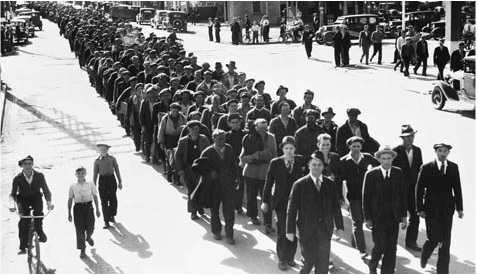 Тем не менее, так как сотни людей продолжали прибывать из разных лагерей, денег хватило ненадолго. Когда полиция отступилась в день сбора пожертвований, организатор Джордж Блэк поднял первую ставку. Позже в тот же день приезжие осадили офис Альбертской Комиссии Помощи Беженцам на Седьмой Авеню. «Нам нужна еда! Нам нужна еда» - скандировали сотни людей. Вышедшие в магазин в ту субботу покупатели озадаченно смотрели на десятки людей, покачивающихся, словно в трансе, перед зданием бывшего телеграфа. Организаторы ввалились внутрь, и председатель комиссии А. А. МакКензи был «взят в заложники». Так как приезжие не являлись жителями Альберты, МакКензи утверждал, что не может оказать им помощь. Предводители беженцев сказали ему, что готовы ждать, пока он не оголодает. В этом они бы его победили: они знали, что такое настоящий голод, гораздо лучше, чем МакКензи. Через два часа председатель сдался и согласился в течение следующих трех дней предоставлять им двухразовое питание. Стоявшие ниже по улице демонстранты встретили эту новость оглушительными криками радости.В тот вечер демонстрация в городе парада была пронизана духом веселья, после того, как ребячливый Мэтт Шоу обратился к тысячам калгарцев. В своей бойкой речи, прерываемой одобрительными восклицаниями и аплодисментами, Шоу объяснял причины забастовки в Британской Колумбии и причины, по которым они направились в Оттаву. Кое-кто был уверен, что в тот момент они писали новую историю страны Джо и Пит не думали об этом, им просто было хорошо быть частью толпы и иметь цель перед собой (не говоря уже о еде и крыше над головой в пути). На тот момент этого было достаточно и даже больше, чем они могли желать. На следующий день толпа из почти тысячи беженцев прошла по железному мосту на живописный остров святого Георгия, промаршировав по дорожке между двух рядов уличных фонарей, увенчанных стеклянными шарами, мимо подстриженных лужаек и аккуратно ухоженных клумб, на которых показывались первые летние цветы. Сотни местных жителей вышли им навстречу, чтобы пожать руки и угостить домашней едой из наполненных до краев плетеных корзин. Заиграл оркестр возле двухэтажной крытой беседки. Повсюду бегали дети, радостно смеясь. Новоприбывших засыпали вопросами:«Вас хорошо приняли там в Британской Колумбии?»«Довольно прохладно в Камлупсе, да и в Ревелстоке ничуть не лучше».«Каково было идти через горы?»«Эти спиральные туннели в горах – просто ад какой-то! Идешь, идешь по кругу, и жара такая, что мозги плавятся, а это дыма аж дышать невозможно».«Где твой дом, сынок?»Когда последний раз к этим ребятам, некоторым из которых было всего по 15 лет, обращались «сынок»? Некоторые совсем не вспоминали о семьях, однако чем больше другие говорили о доме, тем больше они начинали скучать по нему. Местные встретили их очень душевно, словно в лицах прибывших видели своих сыновей, племянников и братьев.Затем всплыла тема лагерей, которой живо заинтересовались румяные местные: Как там кормили7 Стоил ли риск того, чтобы уйти из лагеря? Вас били там или как? Джо и Пит пытались отвечать, но слова приходили на ум не так легко, как этого ожидали от них эти чудесные люди. Они говорили, и словно бы между калгарцами и мальчиками вставала стена. Ага, русские, украинцы, мужланы! И вот улыбки застывают на лицах, и все отводят от них взгляд. Позже в тот же день на стадионе беженцы устроили марш в честь 150 новоприбывших из Эдмонтона. Размахивая листком бумаги, один из председателей Ред Уэлш рассказал, что он получил записку от дам Калгари. Женщины хотели облегчить участь беженцев, зачитал он, и предлагают найти даму для каждого мужчины из «ходоков». Раздался смех. Уэлш поймал момент: «Так, так! Выношу этот вопрос на голосование!». Поднятием рук, с новообретенным чувством гордости и цели и сожалением, ходоки  отклонили это предложение.Революционное движениеК западу, в трех часах езды на машине, в Бэнффе офицеры в бараках конной полиции читали газеты городов Калгари и Альберты с чувством отвращения и страха. Почему полиция не остановила так называемых «ходоков»? Возможно, на попрошайничество и могли посмотреть сквозь пальцы, но взятие заложника в офисе помощи нуждающимся в Альберте было уже за пределами понимания. Неудивительно, что лишившись поддержки полиции, МакКензи капитулировал. Что можно было сделать на его месте? Вся эта история была совершенно безобразной. А каким образом рассказывают об этом эпизоде! Газеты и читатели определенно полюбили этих голодранцев. Газеты называли их «туристами». Живя и работая в Бэнффе, Грей Кэмпбелл и его товарищи знали почти все о туристах и думали, что эту беспомощную толпу определенно сложно было назвать таким словом.  Во-первых, они все не имели ни гроша в кармане, а во-вторых, они, в отличие от настоящих туристов, которые поддерживают места, где бывают, были настоящими паразитами общества. Они присвоили себе около 1.300 долларов из карманов местных жителей и сотни долларов от офиса помощи нуждающимся в Альберте. И что сделали жители Калгари, вместо того, чтобы погнать их взашей? Они пригласили их на пикник! Факт того, что возглавляли их коммунисты, был не столь важен. Даже издатели альбертской газеты признались: «Нам нет до этого никакого дела».Один житель Калгари даже сказал репортеру вот что: «Когда мы увидели, как они порядочно и скромно себя вели, мы сразу захотели поддержать их». Их, этих хитрых коммуняк! Одного этого было достаточно, чтобы оскорбить любого порядочного офицера. Ведь по этой извращенной логике, раз «ходоки» были хорошими ребятами, злодеем оказывался любой человек в форме. Бездействие ставило конных полицейских в тупик. Менее трех лет назад Грея и остальных перевели в Калгари после их успехов в Эдмонтоне. Неужто Марш Голода ничему их не научил? Если уж у полицейских, работавших в маленьком курортном городке, отрезанном от мира, опускались руки, как должны себя чувствовать ребята с полицейской станции Калгари, видя, что не в их силах остановить происходящее? О чем думал инспектор Бавин?Отчаяние Грея Кэмпбелла только усугубилось бы, если бы он услышал о безразличии, с которым встретили предупредительное письмо, отправленное Бавиным заместителю комиссара полиции в Саскатчеване, полковнику Стюарту Вуду. «Могли бы иметь место серьезные последствия, если бы не были (так-то!) предприняты действия по остановке ходоков», - писал бывший начальник Грея. У него не было сомнений в том, что направляющийся в Оттаву поход является революционным движением. Тем не менее, как сказал Вуд, полиции «не хватило средств для того, чтобы справиться с ситуацией». Вуд сообщил, что в сумме город располагает 90 мужчинами конной полиции и городской стражи, то ли забыв, то ли не взяв в расчет подразделение имени лорда Страткона. Грей стиснул зубы, вспоминая как 22 конника, 30 офицеров конной полиции Канады и еще пара десятков городских полицейских разогнали огромную толпу из восьми тысяч человек на рыночной площади Эдмонтона, не потеряв ни одного из своих людей.Тем же вечером когда Бавин написал Вуду, более двух тысяч местных зевак провожали ходоков на поезд, желая им удачи. Проводники сами любезно помогли людям подняться на крыши вагонов. «Революционное движение», состоявшее из менее чем 1.200 человек, вновь было готово отправиться в путь.Когда поезд с ходоками сделал остановку в городе Медисин-Хат, все пребывали в дурном настроении. Джо злился на себя; он не первый раз ехал на перекладных. Вместе с Питом они проделали путь от Саскатчевана до Альберты и узнали много нового в трущобах Вот что они услышали: «Следующий грузовой на восток – 404, на моторе номер 3554, будет отправляться с пути 12», и конечно, точное время отправления. Придут ли копы сегодня, чтобы погнать нас? Голос у костра ответил: «Нас пока слишком много, чтобы они на это решились». Послышался шепот, и люди согласно закивали: правда трущоб. Упадок духаДжо так долго просидел в лагере, что совсем забыл об этой мудрости. Задул сильный ветер и направил потоки дождя прямо на них. Все промерзли до костей и промокли задолго до того, как их путешествие подошло к концу. После трудной ночи, в Медисин-Хат им предложили бутерброды и кофе. Джо смотрел, как мужчины, и Пит в их числе, принялись уплетать угощение с такой радостью, будто для них закатили добротный пир. Джо присоединился к остальным. Он ел с такой же жадностью, однако голод, сосущим чувством ощущающийся в желудке, только распалял его гнев. Все должно было быть совсем по-другому, после теплых проводов, которые устроили им потревоженные жители Калгари – с едой, кровом и одеждой. Спасибо Мэтту Шоу. Джо уважал Шоу за все, что он сделал. Мэтт говорил правильные вещи там, на площадке для выступлений и когда говорил по этой загадочной штуке под названием радио. Сейчас развелось слишком много командиров и слишком много приказов. Они шли к поезду в составе новой четвертой дивизии, состоявших из таких же джо и питов, как и они сами, собранных из лагерей всей Альберты. Улицы были заполнены калгарцами, которые рукоплескали им. Были среди местных и хорошенькие фигуристые девчонки. Никто из знакомых Джо, включая и Пита, особо охочего до коротких юбчонок, не упустил бы возможности подкатить, пока все считали их героями. То тут, то там раздавался смех и дружеское подтрунивание, когда один из парней отделялся от толпы и подходил к тротуару со словами «Эй, милая, не хочешь прокатиться со мной на поезде?» В следующее мгновение они уже бывали увлечены веселым разговором, зажимая кого-нибудь из особо симпатичных. Затем какой-нибудь зануда кричал им «Эй вы, там, а ну обратно в строй!» Но это был не конец. Взойдя на поезд, остальные дивизии быстро рассасывались по вагонам, но только не четвертая. «Какого черта вы тут творите?» - выкрикнул суровый парень по имени Пэдди О’Нил, вышагивая перед ними взад-вперед. «Вы что, с ума посходили, недоумки?»Резкий голос О’Нила привел всех в чувство, и дыхание Джо участилось. «Вы думаете, мы столько лет потратили, создавая нашу организацию, чтобы вы пришли и разрушили все к чертям собачьим?», - раскричался О’Нил. Он пафосно говорил еще о чем-то, но кровь так громко стучала в ушах Джо, что перекрыла все остальные слова. Ему хотелось только сбить нахала с ног и начистить ему рожу. Джозеф Посникофф прошел такой длинный путь вовсе не для того, чтобы на него кричали и обращались с ним так, как в Нордегге. Возможно, это был шанс сойти с этого проклятущего поезда. Он будет не первым, кто пойдет по этой дороге в одиночку. К ходокам присоединялись новенькие, но в сумме их общая численность не увеличилась с самого Кэмлепса, а это было неделю назад. Это о чем-то да говорило. Большой городПоход продолжался. Они прошли Свифт Каррент, за ним – Муз Джо, где они встретились с другим потоком беженцев, а также погавкались с полицией. Мэтт Шоу кричал: «Если они нападут на нас, мы не будет просто стоять и смотреть!» И тут, словно бы решив испытать их силу воли, вовсю зарядил дождь.Как раз перед рассветом в пятницу 14 июня мокрые и уставшие ходоки вошли в столицу Саскатчевана. Там они услышали плохие новости: возможно, им не разрешат возобновить поход. Согласно донесениям из газет, правительство страны решило, что поход на Оттаву должен закончиться прямо здесь. Чтобы гарантировать это, конная полиция Канады до отказа набила свое отделение в Регине специально подготовленными ребятами из отделения для противодействия массовым беспорядкам. Местная газета назвала это решение «беспрецедентным и не заслуживающим прощения действом, достойным самого Гитлера».Другие ходоки сказали Джо и Питу, что за этим всем стоит федеральное правительство, возглавляемое мерзким премьер-министром Р. Б. Беннеттом. Шутили, что Р. Б. значит Раздутый Болван. Тогда Джо понял, почему дома конные повозки и экипажи называли беннеттовскими развалюхами. Потрепанное шествие было живым свидетельством нарушенных обещаний Беннетта о новых рабочих местах и лучшей жизни. Конечно, правительство Р. Б. было их врагом, но толстые и трусливые чинуши не стояли на линии фронта. Ходоки думали и о полиции: готовится ли правительство к их приходу? Они могут спустить на них конных полицейских как стаю гончих! Если подумать, то и у царя было что-то подобное, а , Джо? Казаки! Они гнали бедных крестьян, размахивая саблями, прямо как наши конные, махающие дубинками направо и налево. Тем не менее, когда Джо и Пит и остальные выбрались из вагонов, в поле зрения не было ни одного полицейского. Лидеров похода встретили простые работяги из городского комитета помощи нуждающимся. Все уже было спланировано. Через несколько часов они пойдут в свой временный дом на стадионе, где будет проводиться митинг. На следующий день, в субботу, будут собирать пожертвования, а в воскресенье будет пикник, чтобы местные познакомились с ребятами поближе. Там будут раздавать бесплатные билеты в кино и устраивать спарринги по боксу и борьбе. Питу эта затея очень понравилась, и даже такие скептики, как Джо, решили остаться и посмотреть, что из этого выйдет. Дойти до Аррана будет просто, но сама мысль о возвращении назад не давала Джо покоя.  Кроме того, если наметится заварушка с полицией, Джо не хотел её пропустить. В тот вечер Регина побила рекорд Калгари. Более шести тысяч местных прибыли на стадион на специальных автобусах, чтобы послушать речи Мэтта Шоу, Джорджа Блэка и городских организаторов на шумном трехчасовом митинге. Микрофон на платформе передавал речи на радио, так что те, кто не смог прийти, дома настроились на волну. Эванс начал удачно, заявив следующее: «В этом государстве не хватит казаков, чтобы остановить нас, если все рабочие объединятся и скажут «Руки прочь от митингующих из рабочих лагерей!»» Было принято много решений, и среди них – чтобы на путь похода в Оттаве убрали все препятствия. Кульминация наступила, когда тысяча двести рабочих дружно приветствовали местных. Они за столько их хотели поблагодарить. Всего пару часов назад количество собранных средств составило тысячу пятьсот долларов, что превысило щедрость калгарцев – и это в городе, где каждый пятый жил на пособие! На пикнике, где около пяти тысяч местных (около десяти процентов всего населения города) встретилось с ходоками, появилось еще больше причин для благодарности. Пекарни подарили им сотни буханок хлеба, а также печенье и пончики. Бакалеи пожертвовали ходокам мясо, сыр, литры лимонада, кофе и чая. А еще там были девчонки!Изменения в планахВ понедельник 17 июня ходоки были готовы возобновить свой переход на восток в 10 вечера. Весь город затопили листовки, призывающие горожан пойти провожать ребят. Но беспокойные слухи никуда не делись. Попытается ли полиция не дать им сесть на поезд? Пришли и другие новости: правительство выслало несколько своих представителей для переговоров с ходоками. Пит был озадачен. Что бы значили эти «переговоры»? Он не решился спросить, не хотел выглядеть глупым. Он внимательно слушал и вскоре уловил суть. Но зачем снова говорить о том, что нужно ходокам? Это же очевидно: они хотят попасть в Оттаву! В Муз Джо Пэдди О’Нил сказал толпе: «Мы не свернем с дороги, даже если наши ботинки прохудятся до дыр!» Неужто они изменили планы? Пит не смог ничего добиться от Джо, который только сердито отмахивался от него. Потом Пит и Джо узнали, что к своему поезду они вообще не попадут. Позднее тем вечером, стоя на верху грузовика перед толпой, Эванс огласил список требований, согласованных с правительством: только делегация из семи мужчин отправилась в столицу Канады. Все решения оттуда будут доложен ходокам для одобрения. Тем временем им предоставят трехразовое питание, крышу над головой и невмешательство со стороны полиции. «Это невероятная победа для нас», - выкрикнул Эванс. Пит посмотрел, как на это отреагирует Джо, но безразличное лицо товарища не выражало ничего. «Все согласны?», крикнул Эванс.«Ага», - ответила толпа.«Возражения?», - последовала короткая пауза.«Беннетт!», - пискнул какой-то умник. Толпа взорвалась смехом. Гогоча заодно с остальными, Пит взглянул на Джо, и его сердце пропустило удар. Его друг смеялся громко вместе с ним. Через неделю, к  тому времени, как делегация вернулась из Оттавы в Регину, никто уже не смеялся. Беннетт беспечно отклонил все требования ходоков. Возвращайтесь обратно в свои лагеря, все разом, подытожил он свой вердикт. Гнев Эванса достиг Регины за пару дней до того, как он сошел с поезда на станции. По мере продвижения состава на запад Эванс встречался с прессой в каждом городке, где они делали остановку, и рассказывал историю о вероломстве и предательстве Р. Б. Беннетта, похожего, по выражению Эванса, на «толстую разъевшуюся жабу».Пит и Джо каждый день слышали новые предположения. Правда ли, что специально для них построят новый лагерь? Да, черт побери, кивали им остальные, прямо сейчас ребята из лагеря в Дундурне расставляют палатки и растягивают колючую проволоку неподалеку от Лумсдена. Но ведь жители Регины помогут им снова, как уже делали это несколько дней назад? Но местная газета предположила иное: «Если марширующие попытаются противиться официальному решению, жители Регины должны принять сторону закона, порядка и действующего правительства». Кажется, весь город восстал против них, подчинившись жирной жабе из офиса в Оттаве. Железнодорожная служба, еще недавно бывшая их союзникам, выпустила акты, по которым ходоки считались нелегалами. Так что лидеры движения пришли к выводу, что раз они не могут воспользоваться железной дорогой, они пойдут по шоссе.Устроили пробный проход по шоссе номер один, чтобы посмотреть, как на них отреагирует полиция. Ночью четверга, 27 июня, ходоки стояли, разделившись на дивизии, на траве перед стадионом и смотрели, как несколько мужчин запрыгивают в низкий грузовик и втискиваются в автомобили. Стоявший среди них академического вида очкарик по имени Марш выдавил несколько аккордов из проигрывателя, привязанного у него за плечами. Аккорды были вступлением к старому гимну, слова которого они переделали для своего движения. Пит и Джо запели вместе с остальными:Сегодня мы встретились для Освобождения,И голоса наши звучат громко.Наше братство сильно,Мы будем биться или погибнем.Держите ворота, ибо мы идем,Крепись, правительство.Мы в битве стоим плечом к плечу,И с нами пребудет победа!Захлопали дверцы машин и взревели моторы. Около двадцати пяти ходоков и вызвавшиеся их подвезти водители укатили в полночь по направлению к шоссе: «Держите ворота, мы идем». Час спустя, когда автомобили остановились на заправочной станции, десятки конных с полном обмундировании высыпали из арендованных автобусов. Тех из ходоков, кто не успел смешаться с толпой улюлюкающих зевак, забрали в отделение для допроса, а с ними прихватили и сочувствующих водителей.Глава 8. Бунт в городеПодавленные разгромом на шоссе, Эванс и другие лидеры пришли к выводу, что им придется договариваться с властями. Единственным способом сделать это, было разбить собственный лагерь для ходоков – на стадионе они были слишком уязвимы. Джо грустно усмехнулся. Похоже, они с Питом просто променяли один лагерь на другой. Несколько из них уже записались в лагерь в Лумсдене. Остальным нужно было просто пройти в здание выставочного центра сельского хозяйства. Джо поклялся, что не сделает этого. Он отправится в путь, но никогда уже не попадет в лагерь.Последний митингВечером первого июля, в пятницу, Пит Войкин, Джо Посникофф и еще пара сотен мужчин отправились на главную площадь Регины, чтобы устроить митинг. Был праздничный день, но в остальном – ничего особенного. В третий раз ходоки собрались на пыльной площадке. Что они услышат из того, что не слышали раньше? Скорее всего, ничего. Этот факт, а также боязнь того, что их выгонят из стадиона, заставила многих остаться на стадионе смотреть матч по бейсболу. На самом деле, этот митинг был не для самих ходоков; он был устроен для жителей Регины. Ходокам нужны были деньги, чтобы возвести собственный лагерь. Наконец, дождь так и не начался, и ходоки просто наслаждались обществом регинских семей.Тот факт, что на южной стороне площади располагалось отделение полиции, не остался незамеченным. А теперь, пока ходоки стояли перед грузовиком с плоской крышей, выступавшим в качестве кафедры, и слушали очередной призыв к пожертвованиям, лидер третьей дивизии Стив Броуди заметил кое-что еще. «Смотри, что там!», - прошептал он одному из своих ребят, кивая в сторону  фургона, припаркованного за спиной выступающего. «Я чувствую неприятности».Джо проследовал взглядом туда, куда указал Стив, и увидел, что дверь фургона распахнулась. Он толкнул Пита локтем в бок. Пит вытянул шею, и его глаза расширились. Десяток копов в шлемах выскочили из фургона и выстроились в рядок вдоль тротуара. «Если пока неприятностей не было, сейчас эти нам их устроят», - прошептал в ответ товарищ Броуди. Все больше мужчин замечали изменение обстановки. Пока ходоки смотрели на то, что происходило на той стороне площади, из другого фургона выгрузился еще десяток конных офицеров в полном обмундировании. Кое-кто указал на север, где припарковался третий фургон. Пару мгновений спустя, резкий звук свистка прорезал воздух, давая сигнал к началу сурового испытания, которое никогда не забудут ни ходоки, ни простые зрители.Улицы окрашены краснымС отвисшими челюстями ходоки наблюдали за тем, как зеваки на дальней стороне площади разбегаются в стороны. Из дверей участка выбегали десятки людей в синей полицейской форме и, с дубинками наперевес, направлялись в сторону платформы для выступлений. Всех, кто вставал у них на пути, просто сбивали с ног. Джо закричал что-то, но Пит не услышал ни слова – воздух вокруг был наполнен звуками почти нечеловеческих криков. Конники сжимали кольцо с трех сторон, нанося дубинками удары по всем – молодым и старым, женщинам и мужчинам – кто недостаточно быстро убирался с дороги. Неподалеку четверо копов избивали дубинками демонстранта, скрючившегося у них под ногами и пытающегося защититься от ударов руками. «Убивают!» - закричал женский голос. Полицейский, рыча, обернулся на звук и ударил женщину коленом в живот так, что она повалилась на землю. Пит стоял и изумленно смотрел на развернувшееся побоище. Джо схватил его и потащил в сторону убегающей с места событий толпы, затаптывающую всех, кто упал на землю. Всюду слышался детский плач и крики мужчин.Меньше чем через пять минут полицейский остановились, чтобы перевести дыхание. Некоторые достали из внутренних карманов сигареты и закурили. Спикеры, которых они собирались арестовывать, сбежали, и больше преследовать было некого. На улице люди собирались с мыслями, сбивались в отряды и переходили в наступление. Джо и Пит подобрали пару камней с земли и присоединились к тем, кто собирался нанести полиции ответный удар. Это застало копов врасплох. Один из офицеров споткнулся, и его вмиг окружила толпа ходоков. Джо растолкал остальных и насладился местью. Пит просто смотрел на это, разинув рот. Джо подтолкнул его, когда полиций начала преследование тех,  кто побежал в северную и южную сторону. Тяжело дыша, Джо и Пит уже не понимали, куда направляются. Они чувствовали лишь облегчение от того, что злые удары дубин остались позади. Спустя пару мгновений раздался крик: «Они нас догоняют! Спасайся!» Конники мчались вверх по улице в дубинками наперевес. «Осторожно!» Впереди показались конные полицейские с длинными дубинами в руках и на лошадях, быстро бегущих рысью. Подкованные копыта громко стучали по асфальту. Зеваки, столпившиеся на краю тротуара, находили зрелище веселым до тех пор, пока сами не стали частью этого «веселья». Лошади перевалили через бордюр и сильные удары дубин обрушились на плечи и головы наблюдателей.Кашляя и отплевываясь из-за слезоточивого газа, Пит и Джо присоединились к толпе, засевшей в глухой обороне на аллеях. Дыхание перехватило так, что они не могли говорить, и только лишь прислушивались, не зашуршат ли где ставни на окнах. Едва отдышавшись, они кидались бежать то в одну, о в другую сторону, выискивая копов и надеясь застать их врасплох. То была безумная, смертельная игра в догонялки, а игровой площадкой стал весь центр Регины. Через несколько минут двое фермерских мальчишек вместе с остальными ходоками обнаружили, что «ловом» были они – они нагнали полицейских.Ревущая толпа заставила всемогущих полицейских укрыться в своем трехэтажном здании станции. Больше не нужно было боязливо оглядываться через плечо; все выстроились в стройный ряд. Предметы разных форм и размеров полетели в воздух. Полицейские вздрагивали и пытались увернуться, но некоторые не успели. Джо засмеялся, увидев, как брошенный им зазубренный кусок бетона нашел свою цель, и полицейский упал на колени, как подкошенный, а по лицу его заструилась кровь. Тогда полицейские начали швырять в толпу канистры со слезоточивым газом, но ходоки уклонялись, подбирали бочки и бросали их обратно. Но тут – что это? «Смотрите, там один заряжает пушку!»  Офицер нацелил свой револьвер куда-то в область их голов. Бах!Ходоки уставились друг на друга. Боже! Теперь они стреляют в нас! Крича от ужаса, они начали швыряться всем, что попадалось под руку. Бах! Ходоки инстинктивно пригнулись при звуке выстрела. Бах-бах-бах-бах!Завернув за угол, Пит, Джо и остальные практически столкнулись с другой группой ходоков, бегущей от отряда конных полицейских. Лидеры принялись за работу, выкрикивали приказы, посылали людей туда-сюда. Никто не смел ослушаться. Спустя мгновения, 150 мужчин, многие из которых были ранены, отправились маршем к безопасному стадиону. Марша и его гармоники нигде не было видно, но один-два голоса затянули песню, и этого было достаточно, чтобы остальные к ним присоединились. Наши ряды лишь растут,Слышен горна звук. В единстве нашем мы восстанемПротив всех врагов.Держите ворота крепче,Ибо мы наступаем.Голоса слабели, и мужчины начинали запинаться по мере того, как смятение сменял шок. Впереди улицу перекрыли конники верхом на лошадях. «Стоять!» - выкрикнул кто-то. То был Уолш или Броуди? Джо не мог сказать точно. Ряды распались, и ходоки нагнулись, чтобы подобрать камни. «Они идут!» - бессмысленно взвизгнул чей-то голос. Бессмысленно, потому что все, у кого были глаза, уже видели, что на них отчаянно несется плотная стена всадников на взмыленных лошадях.Обезумев, Джо и Пит и десятки мужчин бросились наутек и принялись сдвигать припаркованные неподалеку автомобили к центру перекрестка. Заскрежетал металл, и зазвенели стекла. Баррикады из Шевроле, Плимутов и других машин помогли ходокам выиграть несколько секунд, за которые они успели пересечь улицу. Послышался пронзительный смех. Толпа ухмыляющихся школьников, яростно крутящих педали, быстро лавировала через заставу из автомобилей. Их корзинки были наполнены камнями, обломками кирпичей и бетона. Мужчины принялись распихивать это всё по карманам, а что не помещалось – раскладывали рядом. Когда последний мальчишка уехал, осажденные увидели наездников, приближающихся к их баррикадам. «Давайте же, сукины дети!» - закричал кто-то. Секунды тянулись ужасно долго. Наконец кто-то выкрикнул: «Давай!» - и снаряды полетели. Приближающиеся конники резко натянули поводья. Лошади протестующе заржали, а их всадники вынуждены были пригнуться и ретироваться в ближайший безопасный переулок. Со стороны автомобилей послышались победные возгласы и свист. Тяжело дыша, они ушли в глухую оборону. Пит прикрыл глаза и прислонился к крылу автомобиля. Никогда еще он не чувствовал себя таким уставшим. Открыв глаза, он увидел Джо, сидящего на подножке. Трясущимися руками тот убирал волосы со лба и странно улыбался, вперив взгляд в асфальт под ногами. Ему это нравится, подумал Пит. Сам же он хотел лишь свернуться в клубочек и заснуть – навсегда. И судьба почти исполнила это желание еще до восхода солнца. Люди вскинули головы, услышав пронзительный стук копыт. Конники обошли их сбоку, и вот дюжина их мчится на полном ходу. Еще пара секунд – и они настигнут ходоков. Полетели камни, но осажденные уже отступали, уворачиваясь от копыт и дубинок. Это был хаос, в котором каждый сам за себя.В последующие часы ходоки небольшими группами убегали по плохо освещенным улицам, иногда вступая в потасовки и понимая, что конники ни за что не дадут им добраться до безопасного стадиона. Джо затащил Пита в темный закоулок, где они спрятались за мусорными баками. Периодически, когда пешие полицейские настигали ходоков, раздавались выстрелы. Они жаждали крови. Мгновение спустя, Джо потряс Пита и указал ему на перекресток впереди, где огромная толпа сгрудилась и трех трамвайных вагончиков. Джо и Пит присоединились к другим мужчинам, идущим в том же направлении. Пробираясь в толпе, Пит увидел, как один из ходоков взобрался на крышу среднего трамвайного вагона и осматривал улицу, что лежала дальше проулка, из которого только что вышли они с Джо. Ходок повернулся к толпе, яростно размахивая руками. По толпе пробежал возглас не то страха, не то удивления. Городские полицейские шагали по тротуару, сгруппировавшись по четверо, размахивая дубинками перед носом у съежившихся прохожих. Спрятавшись за вагонами, ходоки бросались камнями, но полицейские были за пределами их досягаемости. Большая часть толпы сдвинулась по диагонали в сторону от направления полиции. Копы кучнились и представляли собой прекрасную мишень. Скомандовали залп, и полицейских накрыло градом обломков. Один из них что-то крикнул. Пытаясь уклониться от камней, полицейские бросились врассыпную. Не веря своим глазам, ходоки наблюдали, как часть полицейских достала пистолеты. Нет, не станут же они…Бам-бам-бам!Стоящий неподалеку от Джо мужчина – хотел бы он верить, что это был не один из ходоков – открыл рот и упал на мостовую. Где-то неподалеку раздался крик женщины. Пит инстинктивно поднял плечи и отвернулся.Бам-бам! Еще один мужчина застонал и схватился за локоть. Джо упал на асфальт и огляделся вокруг. Раненый ходок медленно, дрыгая ногами, отползал под вагон трамвая, пытаясь укрыться. Воздух наполнили крики, возгласы боли и стук сотен ботинок, когда люди побежали во все стороны, ища, где спрятаться. Пит лежал на земле рядом с Джо и закричал, чтобы он скорее убирался. Джо кивнул и поднялся. Они побежали, пригибаясь. Бам! Позади них мужчина охнул и прислонился к каменной стене банка Нова Скотиа, держась за живот. Двое ходоков бросились на помощь. Один из них повернулся и помахал рукой в направлении Джо и Пита. Было без слов понятно, чего он хотел. Пит хотел повернуть назад, но Джо потянул его вперед. И он был прав. У них не было времени на незнакомцев. Нужно было позаботиться о себе. Они смогут пробраться мимо копов на стадион, даже если на это им потребуется целая ночь. Потом они уберутся из города. Серый, скучный Арран никогда раньше не казался таким привлекательным. Бабье летоСередина сентября была ознаменована концом туристического сезона 1935-го да в Бэнффе. Это было хорошее беспроблемное лето. Вокруг поля для гольфа был возведен новый забор, чтобы отгородить свежепосаженную траву на лужайках от оленей. Когда наступило бабье лето, Норман Люкстон был провозглашен почетным вождем племени Стоуни, к которому он был привязан всем сердцем.Грей Кэмпбелл не ходил на музыкальные вечера концертного трио Бэнффских Источников, которые устраивали в горной деревушке, чтобы создать атмосферу кипучей культурной жизни. Почти все лавки и магазины были закрыты, а их владельцы отправились зимовать в более солнечных местах. Комнаты Брюстерского королевского горного отеля были почти все заняты, и вырученной прибыли должно было хватить, чтобы отель не закрылся до следующего сезона. Но в неспокойные времена депрессии ни в чем нельзя быть до конца уверенным. Впереди были однообразные осенние и зимние деньки, не наполненные никакими событиями, кроме недолгого зимнего карнавала. В холодные месяцы посетителям будет не до мелких нарушений. Не будет ни пожаров, ни браконьеров, так что у Билла Нейша и других лесничих не будет поводов для беспокойства. Доставившие так много проблем летом пешие и автомобильные путешественники уже вернулись по домам и развешивали в рамочки новые фотографии. Еще пара недель и Биллу вместе с другими лесничими придется не седлать лошадь, а натягивать на ноги снегоступы. Едва ли они встретят в лесу кого-то, кроме самых отчаянных лыжников из числа местных жителей. Сидя в отделении, Грэй и его коллеги приветствовали новичков и недавно вернувшихся к ним поицейских. Сержант Томми Уоллис и его жена Хелен прибыли месяц назад из Летбриджа. Вернувшийся с западного фронта бывший капрал, он получил медаль за военные успехи в качестве сержанта полка снайперов.  Неудивительно, что Томми был одним из лучших стрелков в подразделении! Во время недолгого дежурства в округе Британская Колумбия Грей успел завязать крепкую дружбу со своим соседом по комнате в бараке констеблем Джорджем Харрисоном, по прозвищу Скотти. Харрисон неплохо играл в футбол на любой позиции, а также в крикет. Однажды он объявил о своей помолвке с кареглазой Эдитой Веллман и похвастался всем в бараке своим кольцом. Все назвали это щегольством. Констебля Джорджа Комбе по прозвищу «Малой» перевели сюда из Калгари. Он делился с товарищами душераздирающей историей о фермере, убившем полицейского в Драмхеллере. Малой также сказал, что сюда приехал и Джек Коуси, кинолог из Калгари, но без своей собаки. Для Джека, да и для всего отделения было хорошо, что его пес Дейл наконец получил возможность взяться за дело. В тридцати милях от Калгари с фермы родителей пропала Ейлин Томпсон, двух с половиной лет. На ней не было ни ботинок, ни пальто, ни даже нижнего белья. К ночи, после того как 200 добровольцев уже отчаялись найти девочку, кто-то позвонил Джеку Коуси. На следующее утро пес и несколько мужчин отправились на поиски Эйлин, которую к тому моменту уже все считали погибшей. Верный Дэйл ринулся вперед! Когда спасатели догнали его, пес вылизывал лицо обессилевшей девчушки. История чудесного спасения облетела всю страну. Август прошел под знаком победы на выборах в правительство провинции «Библейского Билла» Аберхарта и его новой Социалистической Партии Доверия. Избиратели отдали проповеднику подавляющее большинство мест в парламенте: 56 из 63. Объединенная партия фермеров Альберты, возглавляемая Джоном Браунли растерял все свое присутствие в правительстве. Лето началось с хороших ноовстей из Регины, по крайней мере, для конной полиции Канады. Конники и городская полиция смогли утихомирить огромную забастовку. Десятки ходоков попали туда, где им и положено быть – в тюремные камеры. Жаль, что эта операция стоила жизни городскому детективу. Его до смерти забили дубинками на рыночной площади города.Ничего столь же впечатляющего в Бэнффе не происходило. Едва ли в этом городишке конники столкнутся с чем-то не менее опасным, чем события в Регине, Эстеване или Эдмонтоне, при которых присутствовал Грэй. Едва ли ему вновь придется браться за револьвер. Нет, этого никогда здесь не случится.Глава 9. Кража и убийствоБыло 11 вечера, но магазин Фасетта и Смита в городке Бенито, округ Манитоба, что на границе с США, еще манил яркими огнями поздних покупателей. Уже наступила осень, и никто не удивлялся тому, что фургоны и грузовики разгружались у магазина так поздно. На тех фермах, где был хороший урожай, работники трудились до темноты. К тому моменту, как фермеры возвращались домой, распускали всех и ужинали, было уже около десяти. На этой неделе Билл Смит работал в ночную смену. Эрни Фасетт должен был закончить к полуночи. Потом они оба пересчитают наличность и сложат её в мешки, погасят свет и закроют двери.Летающие банкиФасетт стоял за кассой, когда услышал, что в дверь кто-то зашел, и посмотрел на вошедшего через стёкла очков. Его челюсть отвисла. Трое высоких худых мужчин стояли в дверном проеме. Нижнюю часть их лиц прикрывали куски ткани. Билл вышел из-за прилавка, и тут один из них достал из кармана пиджака небольшой револьвер, прямо как в голливудском кино про гангстеров. Парень с пушкой – несмотря на маски, было ясно, что все трое еще молоды -  схватил левой рукой Билла за шею, повалил его на прилавок и вдавил дуло револьвера в грудь. «Гони бабло!» - рявкнул он. Билл поднял руки вверх, как будто сдавался, но успел схватить одну из бутылок, стоящих на прилавке, и ударил ей одного из нападающих по голове. Разъяренный парень не остался в долгу и ударил пистолетом прямо Биллу в ухо. Билл охнул, и бутылка беспомощно упала на пол. В дальнем конце магазина послышался шум, и все повернули головы туда. Эрни Смит мчался парню наперерез, хватая по пути с полок банки с горошком и фасолью. За ним бежал его сын Оскар. Они принялись швырять банки в парня с пистолетом. Тот пригнулся и отступил к своим, водил дулом пистолета из стороны в сторону, будто не решаясь, в кого выстрелить первым. Размахивая пушкой, Джо недоумевал. Целых трое? Следя за магазином, они видели только старикашку в очках, и никак не рассчитывали, что придется разбираться с тремя. Банки отскакивали от стены позади него и с грохотом катились по полу. Старик обошел стойку с дальней стороны, а недобро выглядящие отец с сыном всё приближались. Трое человек – и весьма решительно настроенных – никак не входили в их план! Пит и Джо, спотыкаясь, пустившиеся наутек, определенно пришли к тому же выводу. «Они уходят!» Оскар метнулся к тому, у которого был пистолет. Ствол тяжело опустился на голову Оскара, и тот пошатнулся. Джо выпихнул Джона и Пита из дверей как раз, когда на тротуар вышел какой-то фермер. Пит оттолкнул его, и тот растянулся на полу. На другом конце города 55-летний Уильям Уэйнрайт клевал носом, сидя у себя в гостиной в кресле. После ужина в тот вечер Билл повесил свой револьвер 38-го калибра в кобуру под пальто, попрощался с женой и вышел на ночной обход, так как работал на полставки городским констеблем. Его бизнес в гараже шел уже не так хорошо, как раньше, поэтому даже небольшое жалованье от государства было весьма кстати. Когда Билл вернулся домой, Юнис уже накрыла стол к чаю. Теперь же чашки опустели, а чайник остыл. Билл взглянул на часы, стоявшие на скатерти. Было уже 11.15 – скоро пора спать. Но вдруг зазвонил телефон. Для Билла Уэйнрайта вечер был еще не закончен. Встреча в магазине была короткой, но очень эмоциональной, что не удивило Уэйнрайта, если учесть все испытания, что пришлось пережить этим троим. Отбиваться от человека с пистолетом консервными банками? Им чертовски повезло остаться в живых, подумал Билл. Никто не смог вспомнить лиц неудавшихся грабителей. Уэйнрайт записал все подробности и позвонил в отделение конной полиции в Суон Ривер, в 25 милях к северо-востоку. Младший констебль Джон Шоу, подменявший кого-то в тот вечер, ответил на звонок и сказал, что встретится в Биллом на следующий день. Шоу забрал пару каких-то парней на допрос, но скорее для галочки. Дело – труба, едва ли что-то выгорит. Однако, у городского констебля была интересная информация. Кое-кто вспомнил, как пару раз видел на улице около магазина Эрни и Билла припаркованный странный автомобиль – легковушку с кузовом типа фаэтон. Борьба за свободуПо другую сторону границы от Саскатчевана трое парней решили ненадолго залечь на дно. От них было ни слуху, ни духу. Когда все встретились в следующий раз, то стали обдумывать неудавшееся ограбление. Джон никак не мог понять поступок Джо. «Почему ты не стрелял?» - все спрашивал он.Джо в ответ указывал на Джона и Пита. «А сами-то вы где были? Почему не набросились на них?» Их злость быстро остыла, и они мрачно задумались. Плата за работу на току была унизительно маленькой. С деньгами было туго, особенно после того, как они потратились на новые костюмы. Можно было бы пойти на танцы, но за них тоже надо платить, как и за самогонку, продававшуюся у входа на дискотеку. Нужно было что-то придумать. Возвращение домой из Регины прошло более гладко, чем ожидали того Пит и Джо. Правительство Саскатчевана не меньше этих двоих ребят хотело, чтобы все ходоки, которые теперь лишись цели, покинули город как можно скорее, так что оно выделило около 1300 билетов до их родных городов или до рабочих лагерей. Парочке из Аррана было легко сделать выбор. К тому же. Больше не нужно было ехать на крыше поезда. Вместо этого они наслаждались мягкими креслами в вагоне. Дорога домой  выдалась скучной и ничем не примечательной и напоминала им об их обычной жизни, но только до тех пор, пока они не воссоединились с Джоном. Жаль, конечно, что ограбление не удалось, но в следующий раз они будут более подготовлены. У них было всё, что нужно: небольшой револьвер Джона (он никогда особо не распространялся по поводу того, где его раздобыл; только упоминал, что многому научился в тюрьме) и охотничий нож Пита. Джо все ещё «обкатывал» старенький фургончик, который собирался купить у Эда Дюбуа, нуждавшегося в деньгах не меньше, чем мальчики. Вечером следующей пятницы Билл Уэйнрайт бодро вышел на обход. Филлип, один из двух сыновей Билла, по-прежнему возился в гараже, согнувшись над капотом развалюхи, которую надеялся починить. Подработка ремонтом машин помогала бизнесу держаться на плаву. Кстати о машинах… Кто бы мог поверить! Открытый фургончик выкатился на дорогу и остановился у противоположного края на повороте. Билл отступил в тень. Автомобиль не отличался изяществом черт и открытым люком Кадиллака или Паккарда. Он был потрепан и скорее был похож на Нэш Эдвансед 8 или Форд Фаэтон. И черт бы его побрал, если за рулем был не Джо Посников, а на пассажирском сидении не Пит Войкин и Джон Калмыков. Билл помнил их еще с тех пор, как они пешком под стол ходили. Он собрался позвонить в полицию, чтобы те арестовали ребят. У них уже и предлог был готов – на машине не было номерного знака. Констебль Джон Шоу был в своей комнате отеля в Суон Лейк, когда ему приказали выехать в Бенито. Шоу выбрался из гражданской одежды – теперь  вечер можно считать законченным. Ничего страшного, все равно его мысли были заняты работой. Он вспомнил о своей невесте, Джей Рженоски, которая ждала его в их родном Дофине. Шоу считал дни до своего возвращения домой; он очень соскучился по Джей. Всего через пару минут констебль уже был на пути к гаражу Спенса, где был припаркован новенький, блестящий, двухдверный Шевроле, принадлежащий отделению.Спустя полчаса, когда Шоу прибыл в Бенито, парни еще сидели в машине. Двое констеблей отвели их в гараж Билла, где могли допросить их без лишних глаз. В офисе Уэйнрайта Шоу обыскал ребят на предмет наличия оружия и ничего не нашел. Во время короткого допроса мальчишки только мямлили что-то невразумительное в ответ на любой вопрос. Ни один из офицеров не удивился. Вытащить что-то из недоверчивых духобор было сложно, кроме того мешал языковой барьер. Не легче было и с их детьми, родившимися в Канаде, из-за их сильного акцента и ошибок в грамматике. Шоу приказал Джо явиться на следующий день в отделение в Суон Ривер за вождение автомобиля без госномеров. Убийцы коповПосле того, как парни ушли, Шоу предположил, что полиция в Пелли вполне может привязать их к инциденту в Арране и даже к попытке ограбления в Бенито. Это было бы удобно, так как тюрьма при отделении в Пелли находилась недалеко отсюда. Шоу и Уэйнрайт решили задержать мальчиков и провели остаток ночи в поисках куда-то пропавшей машины. Если бы они знали ребят получше, то начали бы поиск в парковки Вестна Холл, что в нескольких минутах езды к юго-востоку от Аррана. Смеясь от облегчения, парни на всех парах рванули на следующую дискотеку. По дороге они предложили двум легким на подъем девушкам, Фрэнсис и Полине Огловой, присоединиться к ним. Сестер не нужно было просить дважды: не каждый день на ферму Огловов приезжали трое симпатичных парней в щегольских костюмах, да еще и на такой машине.Около двух часов ночи парни повезли девушек обратно домой. Свет передних фар выхватил из темноты одинокую фигуру, бредущую вдоль дороги. Человек обернулся. Это был Пол Бугера из Аррана. Джо ударил по тормозах. Юный Пол вскочил на заднее сиденье, и веселая компания помчалась вперед. Парни выпили несколько бутылок домашней водки, от одного глотка которой перехватывало дыхание. Через час или около того девушки ушли и веселье закончилось. Шевроле догнал их фургончик, прижал к обочине, и полицейский жестом приказал Джо выйти. Пол услышал, как все трое зашептались между собой, что не предвещало ничего хорошего.Поначалу Бугера ничего не мог понять, но вскоре уловил суть происходящего: двое копов собирались упрятать его друзей за решетку, и причиной было кое-что посерьезнее вождения в пьяном виде. Смущение сменилось беспокойством, когда коп в форме приказал ему повести фургончик. В любое другое время он бы с радостью сел за руль этой красотки, но сейчас он желал только убраться отсюда поскорее. Около пяти утра, уже на восточном въезде в Арран, опьянение и усталость победили беспокойство, и машина съехала в кювет. Шоу раздраженно затолкал Пола на заднее сиденье полицейской машины, где уже сидели его помрачневшие друзья, и сел обратно за руль. Через пару минут Пол уже стоял на дороге недалеко от своего дома и смотрел вслед машине, удаляющейся в сторону Пелли. Джо Посников, сидящий позади Шоу, пытался быстро что-то придумать. Лежащий у него в кармане револьвер и попытка ограбления означали лишь одно: заключение в тюрьму. Он поклялся никогда не попасть туда вновь. Джон, сидящий рядом с Джо, прокручивал в памяти двойное убийство двухлетней давности. Тогда не повезло: пожар, который должен был уничтожить семейство Зуравеллов и их дом, лишь слегка опалил простыни. Полиция обнаружила тела, следы от пуль и, как сообщалось в газетах, отпечатки пальцев. Если копы в Пелли снимут его пальчики, Джон пропал. А в данный момент до Пелли было всего пару минут езды. Джон толкнул локтем задремавшего Пита. Несмотря на то, что копы вышли на них, по мнению Джо, у них еще были шансы. Во второй раз никто не стал их обыскивать. У Джо была пушка, а у Пита нож. Проблема была в том, что машина может потерять управление. И тут Шоу замедлил ход, чтобы вписаться в поворот. Джо достал револьвер, а Джон подтолкнул Пита, выхватившего нож, привязанный к правому бедру. Высоко его занеся, Пит направил удар Уэйнрайту в голову. Констебль Бенито закричал от боли. Тщетно пытаясь отразить атаку Пит, Шоу отклонился назад. Пит вытащил нож из черепа Уэйнрайта и ударил конного полицейского по руке. Крик Шоу смешался со стонами Уэйнрайта. Схватив Шоу за шею левой рукой, Пит загнал лезвие ему глубоко в щёку. Несмотря на боль, Уэйнрайт почувствовал у себя в левом кармане пальто руку Джона. Джон резко дернулся и откинулся на сидении, сжимая в руке револьвер Уэйнрайта. Прижимая ладонь к окровавленной голове, Уэйнрайт повернулся. Джон поднял ствол и нажал на спусковой крючок. Всех оглушил выстрел, яркая вспышка осветила темную кабину автомобиля, и правый глаз Билла Уэйнрайта исчез. Пит ослабил хватку на Шоу, когда Джо приставил свой маленький револьвер к голове конного полицейского. Последовало три быстрых хлопка. Кровь брызнула на ткань, которой была обита крыша и водительская дверь машины. Ударом Шоу отбросило на руль. Машину повело влево, она наскочила на камень, пересекла дорогу по диагонали и съехала в канаву. Из-за того, что машина наклонилась под угол, не говоря уже о телах внутри, выбраться из неё было очень сложно. Джон толкал и пинал водительскую дверь, пока, наконец, не открыл её. Он вытолкнул Шоу и оттащил тело к дороге. Пит и Джон выбрались из машины и потом вытащили тело Уэйнрайта. Джон указал на расположенную неподалеку еловую рощицу. Через пару минут тела Шоу и Уэйрайта исчезли, а нетронутая полицейская машина была аккуратно припаркована у поворота дороги. Из повреждений было только помятое правое крыло и приборная панель.Обыскав карманы полицейских, троица обрадовалась: они нашли более 80 долларов у конника и почти 50 у копа из Бенито. И тут еще пьяный Пит предложил такую потеху, что Джо и Джон покатились со смеху. Брага из картошки, сахара и дрожжей произвела невероятный эффект на Пита. Через пару минут окровавленное тело Джона Шоу лежало в грязи в одних трусах и носках, а по дороге шли, узрите же: констебль конной полиции Канады Пит Войкин в компании детективов в гражданском Джона Калмыкова и Джозефа Посникова. Пьяная шутка обернулась дьявольской хитростью. Для простых ребят с фермы это был ключ к побегу.Глава 10. Дорога в райПоздно утром в субботу, мальчишки-убийцы проснулись в украденной полицейской машине, страдая от шума в голове, сухости в горле и урчания в желудке. Только время могло вылечить их головную боль, а вот для всего остального нужна была еда и питье. У них были деньги на отличный обед, но они не могли поехать ни в Арран, ни в Бенито или Пелли. Одежда конника на Пите никого не одурачит. Они решили поехать на одну из удаленных ферм, чтобы пообедать безопасно и бесплатно.Ланч у ПерепелкиныхТроица парней была не единственной, кто едва разомкнул глаза в то утро пятого октября. Днём раньше Билл Перепелкин заставил своих ребят работать на току до темноты, но усталость была небольшой ценой за то, чтобы смолотить зерно ко времени. Деньги за урожай не удержатся в его кошельке надолго. Они принадлежали Канадской ипотечной корпорации. Конечно, у Билла была еще во владении ферма, она стоила очень мало, а семейство Перепелкиных еще было должно денег корпорации.В кухне по поле ползал маленький счастливый Людвиг, а жена Билла Мэри хлопотала у плиты. Кивнув младшей кузине Мэри, Бесси Чернюк, Билл схватил малыша в охапку и сел за стол. Снаружи лаяла собака. Билл выглянул за занавеску и увидел подъехавшую машину. Билл знал нескольких людей, у которых была машина, но у них у всех они были старые. Кто бы это мог быть? Он вздохнул. Парень из корпорации, вот кто. - Какого черта он приперся так рано? Спросил Билл у Мэри. – Я только-только смолотил зерно,  вот оно тут как тут, хочет пересчитать, сколько бушелей получилось.Челюсть Билла отвисла, когда он увидел, что из машины вышли трое. «Будь я проклят, это копы!» Он передал ребенка Бесси и направился к двери. Собака лаяла как сумасшедшая, несмотря на окрик Билла. Мужчины улыбаясь подошли к крыльцу, и Билл заметил, что собаку волновали не они, а машина. Собачонка встала на задние лапы и принялась обнюхивать окна автомобиля – странно. Чуть улыбнувшись и кивнув в сторону Билла, парень в форме прошел в кухню, а двое в костюмах последовали за ним. Надменные сукины дети! Думают, им все можно, потому что у них есть пушки. Билл смиренно зашел внутрь и закрыл за собой дверь. Мэри была само гостеприимство и полюбопытствовала «Что вы делаете в такой глуши?» Для фермерских жен, живущих «в такой глуши» незваные гости были приятной неожиданностью. «Мы ищем пару ребят», - сказал Джо. «Прошлой ночью на танцах в Вестне случились кой-какие неприятности», - быстро вставил Джон.«Хех», - хохотнул Билл, принимая Людвига из рук Бесси. – «И кому же в этот раз поставили синяк?»«О, нет, нет», - улыбнулся Пит. – «Мы ищем ребят, ограбивших магазин Фосетта и Смита в Бенито и убивших Уэйнрайта и полицейского». Джон быстро взглянул на Джо. Черт! Зачем Пит им все это говорит?Билл и Мэри уставил друг на друга, раскрыв рты. Билл Уэйнрайт мертв? Бедная Юнис! Они слышали о попытке ограбления магазина – даже до фермы новости добирались быстро – но убийство? Почему они об этом ничего не слышали?Прежде, чем Билл успел хоть что-то спросить, один из парней выпалил, что они ищут убийц. Затем, кивнув в сторону дымящихся на плите горшком, спросил, могут ли они пообедать. Билл сел и начал катать на коленях Людвига, чтобы скрыть свое возмущение наглостью этих троих. Он бросил вопросительный взгляд на Мэри, но её внимание было приковано к одному из парней.«А ты разве не Джо Посников?» - спросила она как бы между делом.Улыбка Джо застыла на лице, и он выругался про себя. Он чувствовал, что откуда-то знает эту женщину. Из Арранской двухэтажной школы, вот откуда. Это была Мэри Кенещук, та, что ходила с косичками. Пути назад не было, нужно что-то придумать. Он указал на Пита и Джона, которые улыбались такой же деревянной улыбкой, что и он, и представил их.«Я не знала, что ты теперь коп», - сказала ему Мэри. «О, да, после школы я очень хотел стать копом», - пожал плечами Джо. – «Я тут помогаю».После ланча, прошедшего в дружелюбной атмосфере, Джо уговорил Перепелкина выйти наружу, «чтобы осмотреть окрестности». Билл сразу понял, что им нужно выманить его из дома. Полицейские хотели убедиться, что он никому не расскажет об их приезде. По-видимому, в этом деле нужна секретность. Внезапно, конник Войкин вылез с заднего сиденья Шевроле, сжимая в одной руке пол-литровую бутылку. Билл, как и все его соседи, любил выпить, но уж точно не с полицейскими, которым было положено разбивать самогонные аппараты, едва найдя их. Несмотря на нервозность, фермер поднял стаканы с гостями. Затем началось настоящее веселье. Джону и Джо очень приглянулась эта «кузина Бесси». Она еще не превратилась в одну из дородных фермерских жен с вечно пищащим младенцем на коленях. «Хочешь взглянуть на настоящие наручники?» - спросил Джон и попросил Пита передать их ему. Вдруг Пит странно замолчал. Возможно, это просто из-за выпивки. Он угрюмо протянул Джону наручники. «Хочешь потрогать?» - спросил Джон у Бесси. Он защелкнул застежку вокруг запястий девушки.Несмотря на то, что его стакан был пуст, Билл Перепелкин был трезв как стеклышко. Это было безумие. Ни один полицейский не станет себя так вести. «Хочешь посмотреть на мою пушку?» Джон резко полез под пальто и достал револьвер. Конник Пит достал охотничий нож. Разве конникам положено носить с собой ножи? Бесси, закованная в наручники, нервно посмеялась и протянула руки, ожидая, чтобы её освободили. Войкин, шатаясь, встал на ноги и завозился с ключами. Было видно, что он не мог найти правильный ключ. Это оттого, что он был пьян или он не знал, какой ключ подходит? Он облегченно засмеялся, когда наручники раскрылись, и Бесси сорвала их. Через пару минут полицейские уже прощались, и Шевроле умчался прочь с их двора. Пятьдесят лет спустя Билл Перепелкин все еще вспоминал этот визит с кристальной ясностью и благодарил бога за то, что в итоге они все остались живы. Проехав пару миль по пыльной дороге, все начали кричать. Джо привел их прямо к девчонке, которая знала его со школы! Пит, сидящий на водительском сиденье с сигаретой, бросил на Джо взгляд в зеркало заднего вида и высказал всё, что о нем думает. Джо толкнул Пита в плечо. Пит рассказал Перепелкину и его жене слишком много. Пит не вписался в поворот и съехал в кювет. Ребята выбирались из машины в отвратительном настроении, но умело скрыли это, когда проезжавший мимо фермер предложил им свою помощь. Вчетвером они смогли вытащить машину.После бесплодных попыток поговорить с родственниками, которых не оказалось дома, троица решила, что не было смысла убивать полицейских, если они никому не могут об этом похвалиться. И чуть позже они уже демонстрировали ошеломленному Джону Лежебокову покрытые кровью сиденья автомобиля. Они, должно быть, шутят, подумал Лежебоков, но после того, как они помахали своими пушками, он уже не был так уверен в этом. Тот, что в форме, спросил у испуганной дочери Лежебокова, не хочет ли она поехать с ними покататься, но та отказалась. Он сомневался, идти ли ему с остальными, но они начали угрожать ему и толкать. Черт побери, кажется, он даже заплакал. Как и Билл Перепелкин, Лежебоков никогда не забудет этот странный визит. Позже в тот же день мальчики приехали на чью-то свадьбу и потанцевали в переделанном для этих целей зернохранилище Стенберга. Тем не менее, он помнили, что надолго тут им задерживаться нельзя. Идут поиски пропавших копов. Но куда им податься? Поездив бесцельно по юго-востоку Саскатчевана, они нашли ответ: Кутены. Что в Британской Колумбии. Колонии кутенских духобор управляли лесопилками, тысячами акров фруктовых садов и огромным заводом в Бриллианте, где производили известное на всю Канаду варенье. По сравнению с Саскатчеваном это место было раем. Мальчики были уверены, что когда они скажут там, как их зовут, да еще и на русском, их сразу примут и обеспечат едой, деньгами и работой. Там конники никогда их не найдут. Троица направилась на запад.Украденная машинаДнем в понедельник, седьмого октября, на телефон радиостанции CFAC поступил звонок от городского отделения конной полиции Канады с просьбой сделать объявление о пропаже полицейской машины с номерами Манитобы. Обрадованные, что могут помочь полиции, работники радиостанции запустили объявление. Радио любили за музыку и спектакли, но оно по-прежнему считалось чем-то вроде внебрачного отпрыска прессы, по-настоящему надежного источника новостей. Ребята с радиостанции огорчились бы, узнав, что полиция обратилась также и к американским радио. Пару часов назад в пятнадцати милях от Бэнффа внутри двухэтажного, выходящего окнами на шоссе, дома, принадлежащего Бобу Строу и его семье, Маргарет и её дочь Лилиан работали в маленьком кафе, расположенном в гостиной дома. Благодаря хорошей погоде и ремонтным работам на дороге придорожные ресторанчики и заправки работали и после окончания летнего сезона. Лилиан выглянула за занавеску и увидела трех парней в помятых костюмах, вылезающих из Шевроле, который казался не менее потрепанным, чем они сами. Лилиан не понравилось то, что она увидела. Трое подозрительных типов надвинули на глаза кепки.«Там какие-то парни снаружи, которые выглядят так, будто кого-то готовы прикончить», - сказала Лилиан матери. «Что ж, если тебе так кажется, лучше будет дать им то, чего они хотят», - ответила Маргарет. Лилиан казалось, что лучше бы повернуть табличку на двери на сторону, где написано «Закрыто», но было слишком поздно – трое уже стояли внутри.«У нас остались только сэндвичи с жареной говядиной и кофе», - сказала им Лилиан, выжимая из себя улыбку. Она налила им кофе, но слишком нервничала, чтобы завести разговор. По радио играла цепляющаяся, но очень навязчивая песенка, которая сильно её раздражала. Лилиан выключила радио.«Включи обратно», - пробормотал один из троицы в наступившей тишине. Лилиан включила музыку.Поев, все трое собрались уходить, но тут зашел один из дорожных рабочих, жаждущих купить газировки. Парни сели обратно за стол и не двигались, пока рабочий не покинул кафе. Лилиан подумала, что понимает, в чем тут дело. У них не было денег, чтобы расплатиться. Порывшись по карманам, они насобирали необходимые сорок пять центов. В окно Лилиан увидела, как они стояли возле машины, решая, куда поехать. Когда машина скрылась из виду, девушка взяла телефон.Нет, терпеливо объяснил ей констебль полиции Кэнмора Джек Боннер, они не могут арестовать этих парней только потому, что они показались ей подозрительными. Лилиан, запинаясь, поблагодарила его и повесила трубку, чувствуя себя глупо.Трое парней, сидящих внутри Шевроле, были на взводе. На исходе дня стало прохладнее, а на мальчиках не было ни пальто, ни перчаток. В наступающих сумерках возвышающиеся неподалеку горы казались чужеродными и угрожающими. Они потратили почти все деньги на бензин, развлечения и две винтовки. Топливо в баке было на исходе. Они увидели знак, указывающий в сторону Эксшоу. Джо съехал с шоссе в сторону огней, ярко освещающих гараж Роя Зеллера. Парни купили галлон бензина и снова отправились в путь. Красные задние огни еще виднелись вдалеке, когда жена Роя Люсиль, задыхаясь, прибежала из дома соседей. «Это украденная полицейская машина! Сейчас передавали по радио Сиэтла», - закричала она. Рой побежал домой и попросил далекую телефонистку соединить его с отделением полиции Кэнмора.Сидя внутри белого деревянного домика, который служил одновременно и домом, и офисом конной полиции и тюрьмой, Джек Боннер уставился на телефон. Судя по номерам, это действительно была украденна полицейская машина. Рой описал троих парней, чья внешность точно совпадала с теми типами, что напугали Лилиан Строу.Джек быстро встал. Он крикнул своему сыну-подростку, чтобы тот побежал домой к Бобу Хоуку, полицейскому судье, работавшему на полставки, чтобы тот взял оружие и был готов выйти из дома. Джек знал, что ветеран войны о себе позаботиться сможет. Боб засиделся в офисе в качестве бухгалтера, и с радостью возьмется за дело. Это всего лишь угнанная машина, но будет о чем рассказать коллегам в офисе. Затем Боннер позвонил в отделение Бэнффа.Ответил Грей Кэмпбелл, сидевший на телефоне в ту ночь. Он выслушал рассказ Джека Боннера о звонке Зеллера. «Она услышала об этом по радио?», - с сомнением спросил Грэй вслух. - «Нам не приходило никаких распоряжений из Калгари или Эдмонтона». Хорошенькое дельце, подумал он, что люди на ферме знают больше, чем они. «Они не могли так далеко зайти, чтобы мы ничего не узнали».У Джека Боннера не было времени, чтобы вдаваться во все детали протокала общения с младшим офицером, пытающимся делать все по уставу. «Возможно, украденная машина направилась в вашу сторону», - настоял он. Джек не мог запугать младшего по рангу, так что он решил просто подтолкнуть Грея в правильную сторону. «И что нам делать?», спросил он.«Вам лучше не заниматься этим в одиночку», - твердо ответил Грей. - «Сейчас мы к вам приедем».Хороший мальчик! «Высматривайте номера Манитобы», - рявкнул он. – «Внутри трое».Малой Комбе уже переоделся в гражданское, готовясь уйти домой. Грей попросил его вызвать Скотти, который патрулировал город в нескольких кварталах отсюда, и приказать констеблю Джиму Итону сесть на телефон. Грей рассказал ему все, что узнал сам. Они нашли Томми Уоллиса, который был не на смене, и выдвинулись в путь. Малой достал револьвер, а еще один они взяли из арсенала для сержанта.Томми с женой был в театре, где они смотрели спектакль «Дантов ад», с актером, блестяще играющим Аида. Томми встретил Малого и Скотти в лобби, потом он, пригнувшись, вернулся в зал, где сказал Хелен, что ему нужно уехать, и попросил потом рассказать ему, что случится со Спенсером Трейси и Клэр Тревор. Грей Кэмпбелл повел их Терраплан по авеню Бэнффа, сам не зная, что везет их четверку прямо в их личных ад.Глава 11. Конец дорогиМальчики из Саскатчевана были подавлены. Целых два доллара чтобы проехать через какой-то парк Бэнффа? Проехать через маленькие ворота им не дали, так что трио, без гроша в кармане, снова отправилось на восток, но проехало лишь пару миль. Хватит с них унижений. Джо повернул на 180 градусов и прижался к обочине. Они принялись нетерпеливо ждать следующую жертву. Через пару мгновений в зеркале заднего вида они рассмотрели свет чьих-то фар. Джо выскочил из машины с фонариком в руке, но было слишком поздно – оглушительно ревя, машина умчалась вдаль, оставив после себя облако пыли. Джек Боннер и Боб Хоук, сидевшие внутри проехавшей машины, переглянулись. Это та самая машина? А парень, что вышел из неё – у него в руках был пистолет? Проехав еще сотни метров на запад, полицейские решили проверить. Боннер заглушил мотор, выключил фары, и констебль с судьей, достав револьверы, устроили засаду.Путешественник с женойВсего в 13 милях к востоку от Бэнффа, путешествующий торговец родом из Калгари С. Томас Скотт и его жена ехали в горы, чтобы спокойно отдохнуть после конца сезона. Скотт заслужил передышку. Жизнь коммивояжера, торгующего всякой всячиной от бытовой химии до приправ и мазей, была нелегка. Тем не менее, продукты от Роули, которыми от торговал, заслужили себе хорошую репутацию, и располагающий к себе Скотт был не просто убедительный торговцем, но и другом семьи. Он вполне справлялся.Скотт замедлился, увидев впереди свет. У припаркованной машины стоял молодой человек с фонариком в руке, еще двое было рядом с ним. Хотя они и выглядели прилично – все в костюмах – нельзя быть слишком легкомысленным в такое время. Скотт достал из кармана пальто восемьдесят пять долларов, отложенных на отпуск, и быстро затолкал купюры между сиденьем и спинкой кресла. «У нас закончился бензин», - сказал Джо Посников Скотту через открытое окно. Миссис Скотт повернулась – второй молодой человек стоял у её окна. «Буду рад поделиться с вами, если у вас есть канистра», - любезно предложил им Скотт. И тут в лицо ему уперлось дуло револьвера. Джон Калмыков поднял дуло в сторону его жены. Джо дернул водительскую дверь за ручку и открыл её. «Вылезай, руки вверх», - приказал он. Пока Скотт стоял на дороге, у него нашли десять долларов мелочью. «И это все?», - недоверчиво спросил Джо. – «В машине точно больше ничего нет?» (Конные констебли Кэмпбелл (слева) и Комби)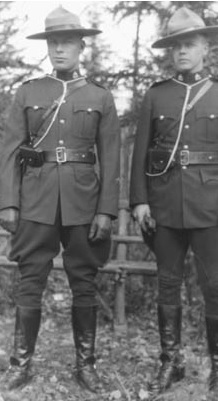 Скотт работал, не покладая рук, чтобы заработать ту сумму, что была сейчас спрятана. «Больше ничего», - сказал он твердо.«Если найду, ты знаешь, что будет», - предупредил его Джо. Скотт не был точно уверен, что именно будет, но решил держать язык за зубами и рискнуть. «А в сумочке у вас нет денег, мадам?», - спросил Джо женщину, сидящую на пассажирском месте.«Есть», - после некоторого колебания ответила она.Скотт пожал плечами и невинно улыбнулся. Его жена бросила сумочку Джону через открытое окно. «Когда вас вот так останавливают, нетрудно забыть все на свете», - сказала она дерзко. Джо взглянул на неё. А старая калоша не промах! Джон сделал шаг в сторону и осмотрел мужчину, стоявшего спокойно перед ним с вывернутыми карманами и поднятыми руками. Пушка совсем не пугала его.Боннер и Хоук крались среди кустом, что росли прямо над шоссе. Оттуда они могли разглядеть только очертания двух машин и группы людей. Хуже того, фары второй машины почему-то выключились почти сразу после того, как она остановилась, так что все происходило в полутьме. Они были слишком далеко и не слышали. О чем шла речь. Двое полицейских не имели ни малейшего представления, что происходит. Джон Калмыков бросил сумочку обратно женщине. Там была лишь пара баксов, но это лучше, чем ничего. Он открыл дверь, вытащил её из машины и подтолкнул, чтобы она обошла её. Подошел Пит и предложил отойти чуть в сторону. Они начали оживленно переговариваться. Что теперь? Из этих они, похоже, выжали все деньги, что могли. Как скоро теперь полиция найдет их? Может быть, именно поэтому парень у ворот парка выпытывал у них информацию об их автомобиле? Может, лучше поменяться машинами с этой парой?Скотт не понимал иностранного языка, на котором говорили между собой парни, но пару раз разобрал слово «полиция». Пока он наблюдал за сгрудившимися парнями, махающими своими пушками, и облаками пара, вырывающимися из их ртов на морозе, Скотт начал понимать, что к чему. Троица думала, куда им деваться теперь. Один из них подошел к машине Скотта и сел за руль. Отлично, подумал Скотт. Теперь они угонят нашу машину. По какой-то причине парень не стал заводить мотор. Он вылез из автомобиля и с отвращением хлопнул дверцей. Джо подошел обратно к паре. Не веря своим ушам, Скотт слушал рассказ парня с пушкой о том, что ему с приятелями нужно перейти через границу в Британскую Колумбию. Покупатели Скотта, многие из которых были довольно одинокими, частенько признавались ему в самых безумных поступках, но чтобы только что ограбивший тебя парень делился с тобой своими дальнейшими планами? Это выходило за рамки обычного.Все трое опять столпились в кучу и на этот раз заговорили по-английски с чудовищным акцентом. Что им делать с этими двумя? Они же пойдут в полицию. Стоит убить их? Пара Скоттов уставилась друг на друга в ужасе. Простое ограбление превращалось в вопрос о жизни и смерти. Мужчина прошел всю войну, и какую теперь жестокую шутку собирается устроить судьба – убить его здесь, в мирной Канаде, руками грязного мигранта! Скотт опустил руки. Джо подошел к нему, тряся пушкой. Скотт поднял руки повыше и увидел, как взгляд грабителя зацепился за его наручные часы. «Возьми их», - предложил Скотт.Джо снял часы и рассмотрел их. Он сказал Скотту, что ему не очень нужны часы. Ему больше нужны деньги, но они могут заключить сделку. «Если ты не сообщишь в полицию, я верну тебе часы».Скотт ошеломленно кивнул, думая о том, может ли ситуация стать еще абсурднее, и Джо вернул ему часы. «А теперь», - крикнул он. – «Полезайте в машину и езжайте во всю мочь. Мы поедем за вами, и если вы сообщите что-то полиции, мы пристрелим вам, а полицейские пристрелят нас».Скотты залезли в машину, которая, к счастью, завелась с первого раза. Они увидели, что парни забираются в стоящий впереди Шевроле. «А полицейские пристрелят нас» - эти слова всё звенели в ушах Скотта. Чистый фатализм, как Бонни и Клайд. Тем не менее, он почувствовал облегчение. Скотт завел мотор и выехал на дорогу, пока Боннер и Хоук, незамеченные никем, крались обратно к своему автомобилю.Перестрелка на шоссеМенее чем в миле к западу двое молодых констебля сидели на заднем сидении Терраплана, оживленно обсуждая все, что они услышали у сторожки парка. Сержант Томми Уоллис, сидящий рядом с Греем, толкнул его в бок, заглушая смешок. Грей понял, в чем дело. То была угнанная машина. Чувство юмора у бывшего снайпера Первой мировой было сардоническим, даже высмеивающим его самого. Во время патрулей Томми бесстрашно выходил на дорогу, будто голосуя, чтобы остановить подозрительные машины. «Ты разве не рискуешь?», - спросил его как-то его друг, священник Е. Р. Брундаж.«Рискую», - беззаботно ответил Томми. «Мы все рискуем. У них преимущество перед нами, и если уж я поймаю пулю, что ж, бывает». Что-то подобное услышал Грей и сегодня у ворот. Томми с улыбкой так сказал сторожу на прощание: «Увидимся на обратном пути, если, конечно, мы останемся в живых». Быстро приближающаяся машина начала притормаживать. Из-за дорожных работ в воздухе висела пыльная дымка. Сквозь неё прорвался свет двух пар лобовых огней. «Остановить их?», - спросил Грей.«Думаю, да», - сказал Томми, и улыбка исчезла с его лица.Грей повернул руль. «Я перекрою дорогу так, чтобы они не смогли проскользнуть». Томми кивнул. Когда машина остановилась, сержант открыл дверь и вышел. Грей дернул за ручку со своей стороны, но тут ему на плечо легла рука. «Оставайся тут, дружище», - пробормотал ему на ухо Скотти. «Ты водитель». Скотти протиснулся через сложенное заднее сиденье. Малой Комбе и Грей Кэмпбелл через ветровое стекло смотрели, как двое мужчин подошли к первой подъехавшей машине.Слава Богу – полицейские! Скотт высунулся из окна и закричал: «Там бандиты! В машине сзади». Полицейский в гражданском посмотрел на номера автомобиля Скотта и жестом приказал ему проезжать, в то время как второй попросил полицейскую машину отъехать с дорогм. Скотт захлопнул дверцу и нажал на педаль газа. Один из двух офицеров, вышедших из машины, помахал ему на прощание. Они что, не расслышали? Проезжая мимо, Скотт опять крикнул: «Бандиты!»Что он там сказал? Грей думал об этом, выкручивая руль. Он опять перекрыл дорогу. Он с Малым вылез из машины и теперь смотрел, как Скотти направляется в сторону второй машины, а в паре шагов слева от него был Томми Уоллис. Их обоих скрыла крутящаяся в воздухе пыль.Мальчики, сидящие внутри машины, увидели, что автомобиль впереди них уехал дальше. Вышел человек в форме – конники! Они в ловушке! Пит, сидящий сзади, увидел, что полицейский автомобиль сдает назад. «Давай же, езжай!», - закричал он. Слишком поздно! Двое копов уже шли к ним, один из них поднял руку, приказыая остановиться. Они были очень близко, ни Джо, ни Джон не промахнутся. Они подняли револьверы Шоу и Уэйнрайта, почти прижав дула к лобовому стеклу.Послышался выстрел, затем еще один. Грей и Малой, сидевшие внутри Терраплана, достали револьверы и, прищуриваясь, вгляделись в туман. Что за чертовщина там происходит?В трех метрах от машины подозреваемых Скотти увидел, как Уоллис запнулся. Мгновение спустя он почувствовал обжигающий удар пониже горла. Скотти потянулся к кобуре, едва понимая, что Уоллис уже стреляет. Чертовы фары! Скотты выстрели, и дальняя фара погасла. Он согнулся и повалился всем телом на капот машины. (Дыры от пуль четко видны на передней фаре и ветровом стекле полицейского Шевроле)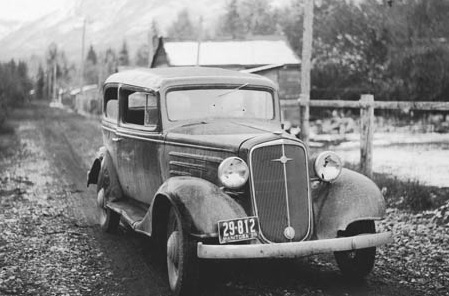 Внутри Шевроле раздались крики. «Давай же! Давай!» Но полицейская машина блокировала дорогу. Коп в гражданском еще был на ногах. «Кончай его!» Парни пригнулись, когда Уоллис выстрелил. «Бежим! Бежим!» Джон распахнул дверь и спрятался за задней дверцей рядом с Питом, отстреливаясь. Джо вылетел из машины и почувствовал, что пуля прошила его запястье. Он прошел пару шагов, и другая пуля попала ему в грудь.Снова выстрелы. Грей и Малой, сидящие в Терраплане, увидели, что фары погасли. Кто в кого стреляет? Грей почувствовал, что рядом с его штаниной пронеслась, обжигая, пуля, и понял, что кто-то стреляет в него! Он скорее выскочил из круга света от фар. Из пыли появился стреляющий Томми. Он повернулся к Грею. «Дай еще патронов!», - приказал он, прижимая к груди левую руку. «Меня ранили», - пробормотал он. Грей просунулся сквозь открытую переднюю правую дверь и спустя секунду уже протягивал Уоллису несколько полных магазинов. Несколько долгих секунд Грей и Малой поддерживали огонь. Уоллис щелкнул, перезаряжая револьвер, и отступил за машину. Он поднял дуло и успел выстрелить один раз прежде, чем повалился в пыль. Схватив его одной рукой, Грей подтащил его к машине. Малой услышал чьи-то тяжелые шаги рядом. Какая-то тень быстро удалялась от него. Этот ублюдок хочет сбежать! – подумал он. Малой отскочил к задней двери машины и выстрелил в удаляющуюся фигуру. Он попал? Он подбежал к Грею и схватил сержанта за ноги. Вместе они смогли поднять Уоллиса и положить его на заднее сиденье. Мужчина, тяжело дыша, выпрямился. Малой показался куда-то пальцем. Грей сощурился и увидел под машиной мальчишек чью-то руку, размахивающую револьвером. Грей и Малой осторожно подошли к машине, держа пушки наизготовку, и тут заметили знакомые полосатые бриджи. Малой оттолкнул машину, а Грей поднял Скотти. «Меня подстрелили», - чуть слышно сказал Скотти, пытаясь стоять ровно. Он прижал руку чуть ниже горла. «Слишком рано я схватил пулю», - прошептал он.К машине подозреваемых подъехал еще один автомобиль и остановился. Из него вышли Боннер и Хоук. Они видели то, чего не заметили Грей и Малой: как двое скрылись в кустах. Констебль и судья промчались мимо, стреляя на ходу. Когда Грей и Малой помогли Скотти добраться до машины, они услышали вдалеке ответные выстрелы.Через пару минут четверо представителей закона стояли около Терраплана. Боннер и Хоук хотели выманить беглецов из укрытия. Лучше будет, если кто-то в форме отвезет раненых в ближайшую больницу и расскажет о случившемся отделению Калгари. Через пару минут Грей уже вел в сторону Канмора машину, в которой на заднем сидении растянулся Томми, а впереди сидел, согнувшись, Скотти. Он ехал так быстро, как мог. Раньше он не придавал особого значения рытвинам и ямам на дороге, но теперь они стали серьезным препятствием. «Езжай помедленнее, больно», - выдохнул Томми. А потом добавил: «Они уделали нас, Грей. У нас не было шансов».При каждом вздохе в горле Харрисона что-то булькало. Грей посмотрел направо. «Всё так плохо, Скотти?» Скотти указал в область своего кадыка. Даже в темноте Грей разглядел дырку, из которой текла кровь. «Скоро приедем. Всё будет в порядке».«Послушай», - булькая, сказал Скотти, глядя в лобовое стекло. – «Всё плохо. Я не дотяну».Грей не хотел ничего слушать, но выбора не было. Запинающимся, скрипучим голосом Скотти начал рассказывать о том, что было для него самым главным в жизни. Грей пытался расслышать сбивчивую речь и распознал имя Эдит Уэллман. «Скажи ей, что я думал о ней».Стоя на коленях за поваленным деревом между Боннером и Хоуком, Малой Комбе не представлял себе, куда стрелять, и совсем не горел желанием поднимать голову и подставляться под пули. Малой вспоминал о фермере Ноксе и перестрелке в Роузбаде. Большинство офицеров вообще никогда не попадают в перестрелки. Каковы шансы дважды побывать в такой передряге за полгода? Совсем расстроенный, Комбе на корточках направился обратно к машинам. К счастью или к несчастью, но перестрелка случилась в сорока метрах от лагеря дорожных рабочих. Кто-то в подсобке должен был слышать выстрелы, но видели ли они хоть что-нибудь? Да, но то, что рассказал Малому прораб Фердинанд Гоетц, уже подтверждало то, о чем он и сам догадывался: те двое были парнями, предположительно ограбившими Скотта.Через какое-то время вернулся Грей Кэмпбелл (он отвез мужчин в больницу, и из Калгари выдвигалось подкрепление). Как он выяснил, двое уже сбежали. Четверо представителей закона решили разделиться, чтобы перекрыть дорогу. Малой едва проехал на запад с Греей, как вдруг заметил у обочины подозрительную тень. В тот же момент Грей увидел приближающиеся огни. Оба выпрыгнули из машины: Грей побежал остановить водителя, а Малой осторожно подкрался к придорожным кустам. Джо Посников, лежащий у обочины, тяжело дышащий от полученных ран, увидел, как мимо проехала полицейская машина. Он уже понаделся, что сейчас машина исчезнет, но тут она остановилась. Теперь один из копов, освещенный светом фар, приближался к нему. Джо поднял револьвер Уэйнрайта. Что ж, вот и все, конец дороги. Теперь уже в любой момент… Заберу его с собой. Тут Джо пришлось зажмуриться из-за яркого света, ослепившего его.Луч фонарик Малого выхватил из темноты лежащего ничком человека с револьвером в руке. Малой погасил фонарик, направил дуло туда, где, как он думал, лежал человек, и выстрелил. Подбежал Грей. «Я нашел его!», - крикнул Малой. Луч фонаря осветил неподвижное тело, судя по всему, мертвое. Рука мужчины была вытянута в сторону и еще сжимала небольшой револьвер.Было около десяти вечера, когда в дома Джека Коуси зазвонил телефон. Через пару минут сержант был уже наверху и переодевался в форму, дрожащими пальцами сражаясь с пуговицами и доставая разрешение на арест. Он несколько лет ждал момента, чтобы проверить навыки Дейла против вооруженных противников, и вот такая возможность подвернулась, через полгода после происшествия в Роузбаде. По пути в Бэнфф Коуси подобрал еще двух констеблей – и Дейла. Следующим утром в Лейк Лоузи Билл Нейш услышал новость о том, что двое конников были ранены, а беглецов еще не поймали. Уже оповестили нескольких добровольцев, включая и старого Уолтера Пейто, который отвез жену Томми Уоллиса к нему в больницу. Нейша не нужно было просить. Он позвонил в отделение полиции Бэнффа, назвал себя и сказал, что хорошо знает окрестности. Он спросил, нужна ли его помощь. Через пару минут, вооруженный винтовкой, Билл ехал на попутке в Бэнфф. (Джо Посникофф, лидер банды из трех парней с фермы, фотография после вскрытия)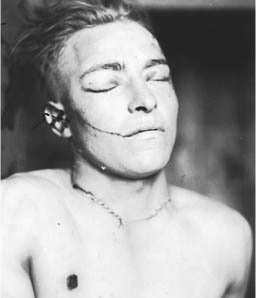 Глава 12. Звуки горна и пустые седлаК десяти утра во вторник, 8 октября, несколько добровольцев из местных и конники аж из самого Эдмонтона отправились в погоню за оставшимися двумя беглецами. Констебль из Ирриканы Ричард Фенн возобновил знакомство с Малым Комбе и Джеком Коуси. Пришли новости из госпиталя имени полковника Белчера, что в Калгари. Сержант Томми Уоллес умер. Лежащий вместе с ним Джордж «Скотти» Харрисон все еще цеплялся за жизнь. Его невеста, Эдит Уэллман, все это время была рядом с ним.Ночью пришла настоящая зима, принеся с собой резкое понижение температуры и слякоть, грозившую перейти в снег. Члены поискового отряда согревались кофе и едой в кафе Строу, ставшем их полевым штабом. Мужчины смотрели в окно и думали о мерзших где-то в этот момент беглецах. В такую погоду мало кому захочется долго околачиваться на улице. Вот Бобу Хоуку совсем не нужно было выходить на улицу. Счастливчик. У него были другие обязанности. Он поехал рассчитать и выдать зарплаты, а потом должен был вернуться в офис. Сам Хоук не назвал бы себя счастливчиком. До конца жизни он будет жалеть о том, что в такой день ему пришлось пойти на работу. Часть из них, включая Грея Кэмпбелла, Джорджа Комбе и Джека Коуси, уже замерзла и устала. Прошлой ночью в Кошране, что к западу от Калгари, Коуси с двумя констеблями обыскивали поезд, идущий на запад. К полуночи, когда изрешеченную пулями машину сбежавших убийц заперли в гараже Строу, Дейл обнюхал дверь соседнего кафе, пытаясь поймать запах подозрительных мужчин, обедавших у Лилиан. («Вы должны были сообщить о них полиции», - скептически заметил Роберт Хоук. «Я так и сделала», - раздраженно хмыкнула она в ответ.) Прошлой ночью у Дейла ничего не получилось, и следующее утро выдалось не лучше – пес повел Коуси с командой к какие-то заросли в трех километрах от места, и вниз по железнодорожным путям. Холм Севен МайлВ толпе, собравшейся у восточных ворот парка, друг друга заметили Грей Кэмпбелл и Билл Нейш. Биллу не терпелось приступить к работе. «Что мне делать?», - спросил он.«Я не знаю, Билл», - признался Грей. К настоящему моменту они разбили всех мужчин на отряды. «Лучше подожди здесь, пока кто-то, кто тут за все отвечает, не даст тебе задание», - это лучшее, что Грей смог придумать. Но кто тут главный? Инспектор Артур Бирч из Бэнффа? Или инспектор Эрни Бавин, который должен был прибыть из Калгари? Билл кивнул. Он понимал, что в кризисных ситуациях все иногда идет кувырком.Лесничий смотрел, как Грей мчится прочь.  Возбужденный юноша все еще должен был патрулировать шоссе. Когда их освободят, Кэмпбелл и Комбе упадут без сил на кровать, но из сна их вырвет ужасная новость о смерти сержанта. Билл вспомнил, каким дружным было это отделение. Потеря Уоллеса сильно по ним ударит, а уж если и Харрисон не выкарабкается… Лучше об этом не думать. Они должны найти этих ублюдков, и Билл понимал, что если продолжать околачиваться у восточных ворот, они ни в чем не преуспеют.Пока Билл общался со кладовщиком парка Гарри Ликоком, подъехала машина. Из неё выпрыгнул один из добровольцев и подошел к ним. Возвращаясь из Бэнффа с пайком для поисковиков, они с водителем заметили в двух милях к западу на заснеженном шоссе двух мужчин, которые выглядели как добровольцы. Когда они остановились, чтобы предложить им горячего кофе, парни куда-то пропали. А теперь что? – подумал Билл. И дальше ждать неведомого главного? Извините, меня, сэр, но тут поступило сообщение о двух мужчинах на шоссе к западу отсюда. Считаете, нужно расследовать, в чем дело? Хватит уже ждать и гадать. «Везите нас туда», - сказал он волонтеру. Час спустя, промокшие и замерзшие, Билл и Гарри вышли из кустов. Они ничего не нашли. Рядом с ними остановился грузовик, и водитель сообщил, что еще дальше по дороге к западу видел двух мужчин. Это было на холме Севен Майл. Подъехала машина, и двое сидевших в ней передали свои наблюдения. Спустя пару секунд Гарри уже стоял на левой подножке, а Билл на правой, прижимая приклад винтовки к бедру, и автомобиль, сделав поворот на 180 градусов, направился к холму Севен майл. Дрожа от холода и усталости, Джон Калмыков и Пит Войкин смотрели на шоссе. Если снег пойдет сильнее, будет совсем ничего не видно. Значит, и их не будет видно. Снег был первой удачей, выпавшей на их долю после прошлой ночи. После того, как они смогли ускользнуть от полиции, они только и говорили о том, что случилось, «если бы». Если бы не приехала полиция. Если бы Джон не потерял свой револьвер. Если бы Пит не уронил свой. В отчаянии, тогда Джон и Пит бросились обратно к машине, чтобы взять винтовку, которую теперь нес в руках Джон. Винтовка и нож – вот и все, что у них было. Пит перестал говорить о том, чтобы найти Джо, после того, как Джон приказал ему даже не думать об этом. Скорее всего, Джо уже арестовали, или, что более вероятно – они оба слышали выстрел – он был мертв. Теперь они были сами по себе.Менее чем в миле от них Дейл натянул поводок, ведя Коуси и двух констеблей через заросли на холме. Собака шла неровно, то туда, то сюда, то вверх, то вниз. Внезапно они услышали впереди выстрелы. Они вышли на след беглецов, но кто стрелял и в кого? «Выходите! Сдавайтесь!», крикнул Билл Нейш. Через пару мгновений он и Гарри заметили в снегу следы. Они посмотрели выше и увидели тех двоих, что оставили эти следы, и в тот же момент беглецы заметили их. Один взвел дуло винтовки – к счастью, слишком быстро – и два выстрела прошли мимо. Пока Пит Войкин искал укрытие, Джон Калмыков загнал еще один патрон в дуло и с криком выстрелил в преследователей. «Пригнись!», - закричал Билл Гарри, уже стоявшему на коленях в кустах. Опираясь на пень от ели, Билл оглядел склон. Он никого не видел, но вычислил, куда направлялись двое и быстро выстрелил в этом направлении три раза. Затем Билл что-то заметил – не больше тени на снегу, но успел прицелиться. Бах! Раздался крик. Гарри не сомневался в попадании. Он взглянул на лесничего. «Ты подстрелил одного, Билл!»Пит рухнул на колени и ладони, склонив голову. Джон открыл рот, глядя как тот трясется от боли. Гарри взглянул вверх по склону. «Смотри, там за бревном еще один, с ружьем!»Билл выглянул из-за дерева. «Где?» Гарри показал. «Сдавайся! Выходи с поднятыми руками!», - крикнул Билл. В ответ ему только полетела ещё одна пуля. Значит, стрелок за бревном. Ликок выстрелил в ответ. Услышав выстрелы, Дейл рванул вверх по склону, а мужчины едва поспевали карабкаться вслед за ним. «Они за теми бревнами!», - Билл крикнул Коуси. Сержант сразу понял, кто главный: лесничий. Он понял и кое-что еще. Они были прямо на линии огня. «Бежим, бежим!» - закричал он.Дейл вошел в раж. После долгих лет тренировок немецкая овчарка инстинктивно реагировала на человека с оружием. Когда Джек Коуси поскользнулся на снегу, сержант тоже инстинктивно отреагировал и вытянул руки, чтобы подхватить его. Почувствовав, что натяжение поводка ослабло, Дейл бросился вперед.Билл Нейш снова поднял ствол, целясь чуть ниже выглядывающего ствола. Бах! «Ты попал, Билл!», - восторженно закричал Гарри. Но повернувшись, Гарри увидел только что лесничего повалила рычащая собака. Нападение Дейла застало Билла врасплох. К счастью, пес не был натренирован вцепляться в горло, а только в штанину или, в данном случае, в рукав пальто. Тем не менее, так как енрвы были на пределе, Билл истерично закричал: «Убери от меня эту чертову собаку!»Джек Коуси тоже кричал «Дейл, Дейл!», потому что Нейш выглядел достаточно разъяренным, чтобы выстрелить в пса. Коуси схватил Дейла за ошейник, рванул его прочь от Нейша и указал ему на верх склона. Дейл побежал, мужчины пустились вслед за ним. Когда мужчины догнали пса, Дейл уже придавил всеми четырьмя лапами одного из стонущих беглецов, а второй корчился от боли рядом. Коуси оттащил собаку, а констебль Фенн перевернул парня на спину. Тот лежал сверху винтовки. Фенн надел на него наручники. Коуси и Дейл подошли ко второму парню. Коуси вытащил у него из-за пояса охотничий нож. Вокруг было столько крови и гярзи, что сложно было сказать, насколько сильно были ранены парни. Возможно, они были ранены в живот. В тот момент никто не придал этому большого значения, но потом они задумались. Как можно получить ранение в живот, лежа на земле? Возможно, эта парочка сможет рассказать им больше, после того, как они окажутся в больнице?ПоследствияНо двое парней из Саскачевана никому ничего не рассказали. Ни пока их везли на скорой в госпиталь на минеральных источниках Бэнффа, ни после. Пит Войкин умер около пяти вечера в тот же день. Констебль Джордж «Скотти» Харрисон умер от раны всего через пару минут после него. Восемнадцатилетний Джон Калмыков, истекая кровью, пропитавшей уже два матраса. Испустил последний вздох после полудня на следующий день.  (Пит Войкин (слева) и Джон Калмакофф (справа) в последние моменты жизни в больнице Бэнффа)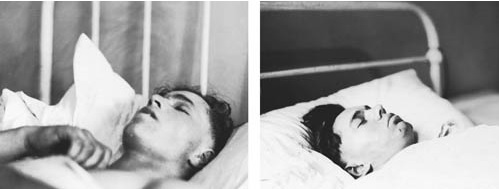 На следующий день прошли торжественные похороны со всей помпой, которую только могли устроить конные полицейские. Конники медленно маршировали, опустив ружья вниз, стремена на лошадях были переброшены вперед, отряд дал последний залп в воздух, а трубачи сыграли печальную мелодию на погребение. Констебль Джон Шоу упокоился с миром в маленьком городке Суон Ривер. Восемь тысяч человек пришли на безрадостные похороны Гаррисона и Уоллеса в Калгари. Грей и Малой были среди тех, кто нес гробы. Отделение Бэнффа хотело, чтобы Гаррисона похоронили у них в городе, и так и произошло, после того, как прошла торжественная часть церемонии в Калгари. Тела Пита Войкина и Джо Посникова, за которыми не приехал никто из их родственников, были погребены у кладбища Стоуни в Морли, к востоку от Кэнмора. Джон Калмыков был похоронен на необозначенном никак поле зерна, в паре миль к юго-востоку от Камзака, в Саскачеване. В Бэнффе во всех гостиных, ресторанах и на улицах, а особенно в бараках конной полиции ходили разговоры. Если двух мужчин застрелили в живот, значит, они были на ногах, когда случился выстрел. Пытались ли они сдаться, когда Билл выстрелил?  Этот вопрос никогда не задавали им на следствии, когда оказалось, что показания Нейша немного отличаются от того, что говорил Коуси. Это не удивило Джорджа «Малого» Комбе, который, как и Грей Кэмпбелл, давал показания в Калгари и Бэнффе. Малой опять вспомнил последствия стрельбы в Роузбаде. Тогда тоже никто не смог разрешить нескольких загадок. Даже старшие офицеры, Бирч и Бавин, которых также вызвали на допрос. Они ничем не смогли помочь. Был и другой, не менее важный вопрос, который не давал констеблям покоя. Какого рожна пара волонтеров – лесничий и кладовщик парка, ну ради бога! – нашли беглецов быстрее, чем это удалось трем десяткам полицейских? Хуже всего было то, что перестрелка началась еще до прибытия официальных представителей правопорядка. К тому времени как Коуси и его «знаменитая» собака прибыла на место, всё уже было кончено! Многие тихонько хихикали, услышав, что Дейл набросился на Билла Нейша. Но люди лучше знали, кто настоящий герой, и это точно был не один из доблестных конников. На передней полосе газеты «Геральд» была напечатана большая фотография Уильяма Нейша: этот лесничий подстрелил двоих убийц, третий был мертв. О констебле Малом Комбе вспомнили в газетах задним числом. Только в пятницу газета Калгари назвала действия Грея и Малого «героизмом полицейских». Возможно, это было сделано по указанию сверху. К тому времени, новость о происшествии уже мало кого занимала.  (Билл Нейш позирует для фото в типичном ковбойском костюме. Фотография так и не была опубликована)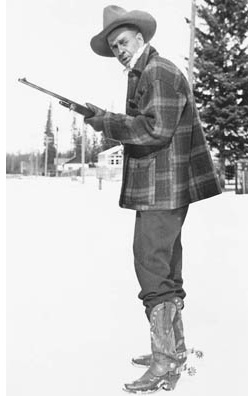 Билл Нейш никогда не говорил на людях о произошедшем и избегал прессы. Не в его стиле было рисоваться, потому что ему приходилось жить и работать с конниками. Он не хотел ни с кем враждовать, некоторые и думали, что это не так. Все стало хуже, когда газета Лос-Анжелеса опубликовала фотографию Билла Нейша, стоящего рядом со своей лошадью и похожего на ковбоя. В заголовке было что-то о том, что бывший конник превзошел своих товарищей, и ни слова о Комбе. Общественное мнение о старших офицерах конной полиции Канады не исправила и быстро вышедшая заметка в газете Альберты под заголовком «Кое-кто облажался», которая выставляла их как ответственных за смерть двух офицеров из Альберты «по причине недостатка опыта при поимке преступников».Днем ранее издательство «Геральда» в заметке «Предупреждение властям» сосредоточилось на более далеко идущих последствиях инцидента. Смерть четырех офицеров полиции «должна более остро обратить внимание канадских властей на иммиграцию людей из центральной Европы»., как было написано в газете. «Фамилии троих нарушителей закона говорят сами за себя: войкин [sic], Калмыков и Посников, означая, что они или их родители прибыли к нам оттуда, где человеческая жизнь ничего не стоит… их последнее отчаянное противостояние закону и офицерам сигнализирует о том, что пора более тщательно относиться к рассмотрению заявок на иммиграцию от людей из некоторых европейских стран».Вскоре после этого, на автомобилях конной полиции появились отличительные знаки, а еще в каждую поставили рацию. Рекрутам в отделении Регины постоянно напоминали о необходимости обыска и заключения в наручники всех подозреваемых перед допросом. Вот что было написано в рапорте сержанта Джека Коуси: «Мы бы вскоре настигли их [беглецов], так как Дейл вел нас прямо по их следу». Это звучало неплохо. Менее чем через четыре недели после перестрелка конная полиция купила Дейла (теперь он значился под номером К470) и организовала первую базу по тренировке полицейских собак рядом с Калгари.ЭпилогУильям Нейш ушел с должности лесничего в 1941 году и стал охранником в лагерях для военнопленных в Летбридже и Сибе, штат Альберта. Он умер в Ванкувере 13 декабря 1961 года, в возрасте 67 лет.В 1939 году Грей Кэмпбелл сменил свою красную форму на синюю форму военных сил и возглавил отряд бомбардировщиков Ланкастер. Участвовал в 32 леденящих кровь миссиях в Германии, где получил множество наград. Он всегда подчеркивал, что это заслуга его отряда. Пилот всегда заходил в самолет с чемоданчиком, принадлежавшим Томми Уоллесу. Это был подарок от его вдовы. По признанию самого Кэмпбелла, никакие ужасы войны на сравнятся с тем «кошмаром, который я пережил… когда стоял, четко различимый в свете фар, отличная цель для трех убийц». После войны Кэмпбелл купил ранчо возле Альберты и описал все, случившееся с ним, в книге «Мы нашли мир». В начале шестидесятых он открыл свое издательство в Сиднее, Британская Колумбия, которое напечатало 61 книгу за двадцать лет работы. Он умер в 2000 году.Грей собирал заметки из газет и журнальное чтиво, рассказывающие о инциденте 1935 года, и добавлял свои комментарии: «Осенью в Бэнффе почти ничего не происходит». Возможно, он пытался придать хоть какой-то смысл тем тоскливым моментам жизни, когда «только форма заставляла его не пасть духом», а его «установившийся прочно за 22 года мир пошел крахом», поэтому предложил свою помощь другим писателям. Двадцать пять лет спустя бывший констебль Джим Итон предложил Грею самому написать книгу. «А в чем смысл?» - горько спросил Грей. «Рассказать историю целиком», - поддержал его Итон. В результате он написал очерк в две с половиной тысячи слов под заголовком «Свидание с убийством». Его не приняли в журнале. Но этот отказ, возможно, ничего не значил. Очерк уже послужил своей главной цели. Джордж «Малой» Комбе в конце концов попал на полицейскую службу в одно из отделений на севере, о которых так грезил констебль Грей Кэмпбелл. Там Малой никогда больше не пережил ничего подобного мрачным событиям 1935 года. В этом он был не одинок. Никто из тех, кто пережил начало тридцатых годов, не попадет вновь в ситуацию, подобную той, что сложилась в атмосфере жестокости и насилия Депрессии. Это не повторялось ни в столицах, ни в маленьких городках, вроде Эстевана, Бенито и Блэрмора, где в те страшные времена, когда горожане с ужасом смотрели на то, как конные полицейские, в щегольски заваленных набок широкополых шляпах, цокали на лошадях вниз по улицам.Примечание автораДетали событий, произошедших в Бэнффе в тридцатых годах, беспорядков, устроенных фанатичными Сынами Свободы, действий полиции и убийств можно найти в различных источниках, хотя они часто разнятся. Мотивацию и эмоциональное состояние людей, участвующих в этом, часто сложно – даже невозможно – узнать точно. В основном, у меня на руках был набор фактов, и я, учитывая период, обстоятельства и природу человека, мог только догадываться о таких вещах. О чем думали убийцы? Что переживал Билл Нейш? А Кэмпбелл? А старшие офицеры конной полиции? Я спрашивал себя: что наиболее вероятно? Отвечая на эти вопросы, я учитывал время и место, а также их прошлое.Только одно убийство осталось неразгаданным: причасен ли Джон Калмыков к смерти сеьи Зуравеллов в 1933 году? Автор этой книги уверен, что да, как и многие другие. Самое страшное наказание, которое мог применить к трем мальчикам констебль Джон Шоу в ту судьбоносную ночь, был штраф за вождение в пьяном виде и ношение огнестрельного оружия. Обвинение в ограблении или попытке такового было возможным, но маловероятным. Два года спустя власти, газетчики и сами люди были уверены, что никакое возможное наказание не оправдывает жестокости этих убийств. Совершал ли Калмыков – один или с кем-либо еще – убийство Зуравеллов?Пресса и власти признают, что большая часть жизни мальчишек с фермы остается загадкой. Они и остались таковыми восемьдесят лет спустя. Полуобразованные парни ничего не записывали. Во время своего путешествия по западу Канады, наполненному мелкими нарушения, они не писали писем домой. Проведя несколько долгих интервью в четырех провинциях бывший репортер газеты «Крэг и Кэньон» Патрисия Паркер призналась: «Я не смогла выяснить, какие события спровоцировали убийство [Шоу и Фосетта]». Тем не менее, ни она, ни кто-либо другой не упоминали убийство Зуравеллов или то, что в ноябре 1935 года конная полиция Канады планировала сравнить отпечатки пальцев, найденные в бревенчатой хижине, с отпечатками троицы убийц. Я узнал о возможной связи между Калмыковым и Зуравеллами в газете «Йорктон Энтрпрайз», в процессе исследования (и опровержения) «фактов» о преступлении, которое ранее совершил Калмыков. Сравнивали ли когда-либо отпечатки пальцев в доме с отпечатками мальчиков? Если да, то совпали ли они? Остается ли дело открытым и по сей день? Документы, которые хранятся в архивах конной полиции, могли бы дать ответы на эти вопросы, если бы не был ограничен доступ к этой информации, так как её получение сейчас является дело сложным и долгим. Мои попытки продолжаются. Читатели, которые хотят узнать о перестрелке в Бэнффе в изложении конной полиции, будут разочарованы. Есть только несколько поверхностных упоминаний. В книге, изданной силами самой конной полиции Канады под названием «Вековая история», в которой описываются события в Эстеване, Саскатуне и Регине, этот инцидент и вовсе не упоминается. Это кажется странным, особенно учитывая то, как много места авторы посвятили истории Джека Коуси и Дейла, и что этот случай оставался одним из самых кровавых за семьдесят лет в истории конной полиции и вызвал многие изменения в полицейских процедурах. Но учитывая печальные обстоятельства случившегося, возможно, это упущение не случайно. Я подозреваю, что Билл Нейш совсем бы ему не удивился.